Модел конкурсне документације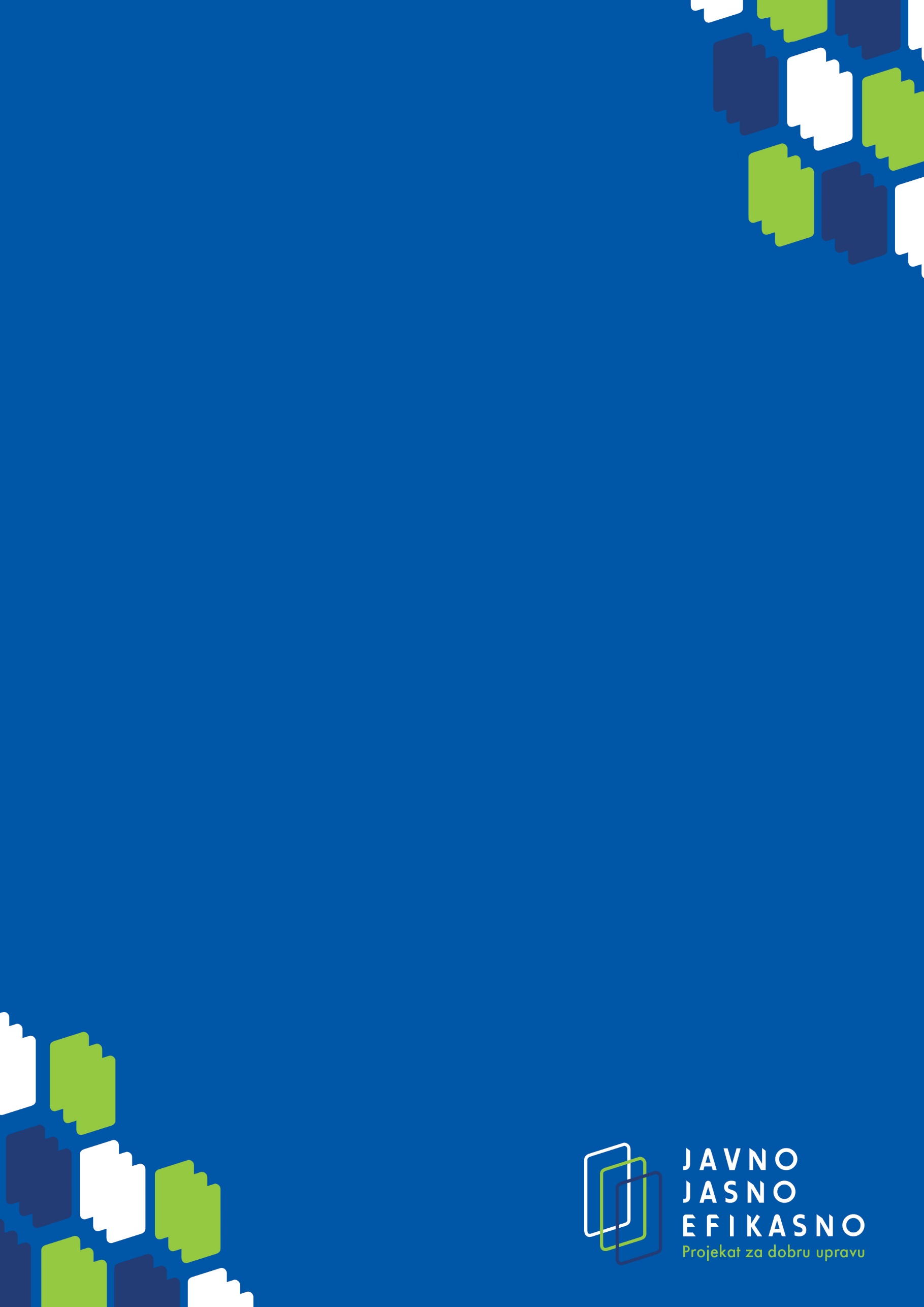 Јавна набавка смрзнутог воћа и смрзнутог поврћаМодел конкурсне документацијеОтворени поступакЈавна набавка Смрзнутог воћа и смрзнутог поврћаТехника - Оквирни споразумМесто и датум: Београд, март 2024.УВОД У овом моделу конкурсне документације наручилац користи социјалне аспекте, али не као услов за учешће у поступку (набавка није резервисана само за предузећа за професионалну рехабилитацији и запошљавање особа са инвалидитетом), већ кроз кадровски капацитет и праћење реализације уговора. Сви привредни субјекти који се баве предметном набавком имају могућност да поднесу понуду уз испуњавање минималног кадровског капацитета који се тражи (тражено је да понуђач има радно ангажована минимум 2 лица из категорије теже запошљивих лица). Како наручилац не би сужавао конкуренцију, овим моделом се не инсистира да понуђач докаже да пре подношења понуде већ има ангажована та 2 лица, већ их може ангажовати и само за потребе ове јавне набавке са клаузулом „одложног услова“ у уговору о ангажовању, која подразумева да ће се ангажовање и плаћање према тим лицима десити уколико понуђачу буде додељен уговор о предметној јавној набавци. Овиме се обезбеђује конкуренција и истовремено постижу социјални циљеви.    Други вид коришења социјалних аспеката је предвиђен кроз праћење извршења уговора. Наиме, социјални аспекти који су дефинисани у оквиру кадровског капацитета (тражено је да понуђач има радно ангажована минимум 2 теже запошљива лица) имају смисла само уколико се током реализације уговора та лица заиста и ангажују на извршењу. У том погледу, битно је да наручилац постави одговарајуће одредбе у Модел уговора које ће омогућити проверу поштовања социјалних аспеката јавне набавке (нпр. да ли су та лица заиста била ангажована на извршењу уговора, да ли им је исплаћена зарада односно накнада за обављени посао и друге обавезе сходно прописима). Уколико би се евентуално уместо једног лица, које је било наведено у понуди, током извршења уговора појавило друго лице (а што је могуће због одређених објективних разлога), оно такође мора бити из категорије лица у неповољном положају, како би се испратио социјални аспект јавне набавке. На тај начин се омогућава да привредни субјект који је добио посао захваљујући запошљавању или радном ангажовању лица у неповољном положају, то заиста и поштује кроз извршење уговора, а што и јесте један од кључних циљева овог предмета набавке и модела конкурсне документације.Уколико би се евентуално установило да понуђач није поштовао своје уговорне обавезе у вези наведеног, наручилац би могао да га санкционише наплатом средства финансијског обезбеђења за добро извршење посла и/или раскидом уговора.Дакле, битно је Моделом уговора поставити одговарајуће одредбе како би се преузете уговорне обавезе поштовале.Сви социјални аспекти су означени жутом бојом у моделу конкурсне документације. САДРЖАЈ 1. ОПШТИ ПОДАЦИ О ПРЕДМЕТУ НАБАВКЕ ..........................................................................  62. ВРСТА, ТЕХНИЧКЕ КАРАКТЕРИСТИКЕ (СПЕЦИФИКАЦИЈЕ), КВАЛИТЕТ, КОЛИЧИНА И ОПИС ДОБАРА, НАЧИН СПРОВОЂЕЊА КОНТРОЛЕ И ОБЕЗБЕЂИВАЊА ГАРАНЦИЈЕ КВАЛИТЕТА, РОК ИЗВРШЕЊА, МЕСТО ИСПОРУКЕ ДОБАРА........................................................................................................................................................ 73. КРИТЕРИЈУМИ ЗА КВАЛИТАТИВНИ ИЗБОР ПРИВРЕДНОГ СУБЈЕКТА (ОСНОВИ ЗА ИСКЉУЧЕЊЕ И КРИТЕРИЈУМИ ЗА ИЗБОР ПРИВРЕДНОГ СУБЈЕКТА) СА УПУТСТВОМ КАКО СЕ ДОКАЗУЈЕ ИСПУЊЕНОСТ ТИХ КРИТЕРИЈУМА.........................................................................................................................................114. ПОДАЦИ У ВЕЗИ СА КРИТЕРИЈУМИМА ЗА ДОДЕЛУ ОКВИРНОГ СПОРАЗУМА ....................................................................................................................................................................... 235. ПОДАЦИ НА ОСНОВУ КОЈИХ ПОНУЂАЧИ ПРИПРЕМАЈУ ОБРАЗАЦ ПОНУДЕ..................................................................................................................................................... 26 6. ПОДАЦИ НА ОСНОВУ КОЈИХ ПОНУЂАЧИ ПРИПРЕМАЈУ ОБРАЗАЦ ИЗЈАВЕ О ИСПУЊЕНОСТИ КРИТЕРИЈУМА ЗА КВАЛИТАТИВНИ ИЗБОР ПРИВРЕДНОГ СУБЈЕКТА .................................................................................................................................................. 277. ОБРАЗАЦ СТРУКТУРЕ ПОНУЂЕНЕ ЦЕНЕ ............................................................................... 298. ОБРАЗАЦ ТРОШКОВА ПРИПРЕМЕ ПОНУДЕ........................................................................ 369. МОДЕЛ ОКВИРНОГ СПОРАЗУМА ............................................................................................ 3710. МОДЕЛ УГОВОРА........................................................................................................................... 4311. УПУТСТВО ПОНУЂАЧИМА КАКО ДА САЧИНЕ ПОНУДУ..................................................................................................................................................... 511. ОПШТИ ПОДАЦИ О ПРЕДМЕТУ НАБАВКЕНазив: Смрзнуто воће и смрзнуто поврће, ОРН: 15300000Врста предмета набавке: ДобраВрста поступка јавне набавке: Отворени поступак Опис: Јавна набавка се спроводи ради закључења оквирног споразума на период од годину дана са једним понуђачем Остале напомене: (уписати евентуалне остале напомене од значаја за предмет јавне набавке, примера ради: податке о могућим изменама уговора (члан 30. став 1. у вези с чланом 156. ЗЈН), да ће се спроводити е-лицитација (чл. 71. – 73. и Прилог 5. ЗЈН), да ли ће се спроводити резервисана јавна набавка у смислу члана 37. ЗЈН, рок за доношење одлуке о закључењу оквирног споразума уколико је дужи од прописаног ЗЈН (члан 146. став 3. и 7. ЗЈН), итд.)Напомена: ❖ Овај део конкурсне документације може да креира сам Портал, на основу података које је наручилац унео у систем. У том случају овај део садржи само обавезне податке прописане Правилником о садржини конкурсне документације у поступцима јавних набавки. ❖ Уколико наручилац жели да овај део конкурсне документације садржи и неке друге податке, овај документ наручилац припрема на свом рачунару и исти учитава на Портал на одговарајућем кораку.2. ВРСТА, ТЕХНИЧКЕ КАРАКТЕРИСТИКЕ (СПЕЦИФИКАЦИЈЕ), КВАЛИТЕТ, КОЛИЧИНА И ОПИС ДОБАРА, НАЧИН СПРОВОЂЕЊА КОНТРОЛЕ И ОБЕЗБЕЂИВАЊА ГАРАНЦИЈЕ КВАЛИТЕТА, РОК ИЗВРШЕЊА, МЕСТО ИСПОРУКЕ ДОБАРАСпецификација предмета јавне набавке:Количине добара које су наведене у техничкој спецификацији су оквирне за период од 12 месеци. Укупна количина добара која ће бити испоручена током периода важења оквирног споразума зависи од стварних потреба наручиоца. Испорука се врши сукцесивно, у количини и према динамици коју одређује наручилац, у року који не може бити краћи од 1 (једног) и дужи од 5 (пет) дана од дана пријема захтева наручиоца.Рок испоруке: Привредни субјект је дужан да добра која су предмет ове јавне набавке испоручује у року одређеном у понуди, а не дужем од 5 дана, од момента слања преко e-mailа писаног захтева Наручиоца који садржи детаљне спецификације са тачним количинама свих производа. Наиме, наручилац ће захтев за испоруку доставити изабраном понуђачу на e-mail адресу коју је понуђач дужан да наведе приликом закључења уговора. Сходно члану 44. став 2. Закона о јавним набавкама сматра се да је изабрани понуђач примио захтев за испоруку наручиоца на дан када је наручилац тај захтев послао електронском поштом, те се од тог момента рачуна рок испоруке. Место испоруке:Објекат Наручиоца у _______________________________________________ (Сваки наручилац уписује своје место испоруке)Начин испоруке: Испорука добара која су предмет јавне набавке вршиће се сукцесивно.Количину и динамику испоруке утврђује Наручилац писаним захтевом. 	 Привредни субјект чија понуда буде изабрана као најповољнија дужан је да испоручује добра која одговарају својствима датим у Oбрасцу структуре понуђене цене, у оригиналном паковању и са произвођачком декларацијом у складу са Законом о безбедности хране („Службени гласник РС“ бр. 41/2009 и 17/2019) и Правилником о декларисању, означавању и рекламирању хране („Службени гласник РС“, бр. 19/2017, 16/2018, 17/2020, 118/2020, 17/2022, 23/2022 и 30/2022).Привредни субјект је дужан да транспорт добара врши превозним средством које омогућава одржавање хране на одговарајућој температури, све у складу са Законом о безбедности хране.Контрола квалитета Наручилац и Изабрани понуђач ће констатовати преузимање добара. У случају утврђених недостатака у квалитету и квантитету испоручених добара, Изабрани понуђач je дужан да одмах по позиву, не дуже од 12 часова, испоручено добро замени новим, у противном Наручилац задржава право да раскине Уговор. Лице одговорно за праћење и контролисање извршења уговорних обавеза код Наручиоца је _______________________________________________ (попуњава Наручилац).Напомена: Ова техничка документација је преузета са Портала јавних набавки као пример добре праске. Наручилац дефинише техничку сепцификацију у складу са својим потребама и у свему у складу са одредбама ЗЈН.Видети чл. 98-104. ЗЈН3. КРИТЕРИЈУМИ ЗА КВАЛИТАТИВНИ ИЗБОР ПРИВРЕДНОГ СУБЈЕКТА (ОСНОВИ ЗА ИСКЉУЧЕЊЕ И КРИТЕРИЈУМИ ЗА ИЗБОР ПРИВРЕДНОГ СУБЈЕКТА) СА УПУТСТВОМ КАКО СЕ ДОКАЗУЈЕ ИСПУЊЕНОСТ ТИХ КРИТЕРИЈУМА3.1 ОСНОВИ ЗА ИСКЉУЧЕЊЕ 3.1.1. Правоснажна пресуда за једно или више кривичних дела Правни основ: Члан 111. став 1. тач. 1) ЗЈННаручилац је дужан да искључи привредног субјекта из поступка јавне набавке ако привредни субјект не докаже да он и његов законски заступник у периоду од претходних пет година од дана истека рока за подношење понуда, односно пријава није правноснажно осуђен, осим ако правноснажном пресудом није утврђен други период забране учешћа у поступку јавне набавке, за: (1) кривично дело које је извршило као члан организоване криминалне групе и кривично дело удруживање ради вршења кривичних дела; (2) кривично дело злоупотребе положаја одговорног лица, кривично дело злоупотребе у вези са јавном набавком, кривично дело примања мита у обављању привредне делатности, кривично дело давања мита у обављању привредне делатности, кривично дело злоупотребе службеног положаја, кривично дело трговине утицајем, кривично дело примања мита и кривично дело давања мита, кривично дело преваре, кривично дело неоснованог добијања и коришћења кредита и друге погодности, кривично дело преваре у обављању привредне делатности и кривично дело пореске утаје, кривично дело тероризма, кривично дело јавног подстицања на извршење терористичких дела, кривично дело врбовања и обучавања за вршење терористичких дела и кривично дело терористичког удруживања, кривично дело прања новца, кривично дело финансирања тероризма, кривично дело трговине људима и кривично дело заснивања ропског односа и превоза лица у ропском односу. Начин доказивања испуњености критеријума: Привредни субјект дужан је да путем Портала састави и уз понуду поднесе изјаву о испуњености критеријума за квалитативни избор привредног субјекта, којом потврђује да не постоји овај основ за искључење. Наручилац је дужан да пре доношења одлуке у поступку јавне набавке захтева од понуђача који је доставио економски најповољнију понуду да достави доказе о испуњености критеријума за квалитативни избор привредног субјекта. Сматра се да привредни субјект који је уписан у регистар понуђача нема основа за искључење из члана 111. став 1. тач. 1) Закона о јавним набавкама. Непостојање овог основа за искључење доказује се следећим доказима:Правна лица и предузетници: 1) Потврда надлежног Основног суда на чијем подручју се налази седиште домаћег правног лица или предузетника, односно седиште представништва или огранка страног правног лица којим се потврђује да понуђач у периоду од претходних пет година од дана истека рока за подношење понуда, односнo пријава није правноснажно осуђен, осим ако правноснажном пресудом није утврђен други период забране учешћа у поступку јавне набавке, и то за следећа кривична дела: кривично дело пореске утаје; кривично дело преваре; кривично дело неоснованог добијања и коришћења кредита и друге погодности; кривично дело злоупотребе службеног положаја; кривично дело трговине утицајем; кривично дело давања мита; кривично дело трговине људима (за облике из члана 388. ст. 2,3, 4, 6, 8 и 9 Кривичног законика) и кривично дело заснивања ропског односа и превоза лица у ропском односу (за облике из члана 390. ст. 1 и 2 Кривичног законика). 2) Потврда надлежног Вишег суда на чијем подручју се налази седиште домаћег правног лица или предузетника, односно седиште представништва или огранка страног правног лица којим се потврђује да понуђач у периоду од претходних пет година од дана истека рока за подношење понуда, односнo пријава није правноснажно осуђен, осим ако правноснажном пресудом није утврђен други период забране учешћа у поступку јавне набавке, и то за следећа кривична дела: кривично дело злоупотребе службеног положаја, ако вредност прибављене имовинске користи прелази 1.500.000,00 динара; кривично дело трговине људима (за облике из члана 388. ст. 1, 5 и 7 Кривичног законика); кривично дело заснивања ропског односа и превоза лица у ропском односу ако је извршено према малолетном лицу и кривично дело примања мита. 3) Потврда Посебног одељења Вишег суда у Београду за организовани криминал којим се потврђује да правно лице или предузетник није осуђивано за нека од следећих кривичних дела: кривична дела организованог криминала; кривично дело удруживања ради вршења кривичних дела; кривично дело злоупотребе службеног положаја, трговине утицајем, примања мита и давања мита ако је окривљени односно лице којем се даје мито службено или одговорно лице које врши функцију на основу избора, именовања или постављења од стране Народне скупштине, председника Републике, опште седнице Врховног касационог суда, Високог савета судства или Државног већа тужилаца; кривична дела против привреде, ако вредност имовинске користи прелази 200.000.000 динара, односно ако вредност јавне набавке прелази 800.000.000 динара и то за: кривично дело злоупотребе у вези са јавним набавкама, кривично дело примања мита у обављању привредне делатности, кривично дело давања мита у обављању привредне делатности, кривично дело преваре у обављању привредне делатности, кривично дело злоупотребе положаја одговорног лица, кривично дело прања новца – у случају ако имовина која је предмет прања новца потиче из свих наведених кривичних дела; кривично дело јавног подстицања на извршење терористичких дела; кривично дело финансирања тероризма; кривично дело тероризма; кривично дело врбовања и обучавања за вршење терористичких дела и кривично дело терористичког удруживања. 4) Потврда Посебног одељења виших судова у Београду, Новом Саду, Нишу и Краљеву за сузбијање корупције, којим се потврђује да правно лице или предузетник није осуђивано за нека од следећих кривичних дела: кривично дело примање мита у обављању привредне делатности; кривично дело давање мита у обављању привредне делатности; кривично дело злоупотреба у вези са јавним набавкама; кривично дело преваре у обављању привредне делатности; кривично дело злоупотребе положаја одговорног лица и кривично дело прања новца. Законски заступници и физичка лица: 1) Извод из казнене евиденције, односно уверење надлежне полицијске управе МУП-а, којим се потврђује да законски заступник или физичко лице није осуђивао за следећа кривична дела: 1) кривично дело које је извршило као члан организоване криминалне групе и кривично дело удруживање ради вршења кривичних дела; 2) кривично дело злоупотреба положаја одговорног лица, кривично дело злоупотреба у вези са јавном набавком, кривично дело примање мита у обављању привредне делатности, кривично дело давање мита у обављању привредне делатности, кривично дело злоупотреба службеног положаја, кривично дело трговина утицајем, кривично дело примање мита и кривично дело давање мита; кривично дело превара, кривично дело неосновано добијање и коришћење кредита и друге погодности, кривично дело превара у обављању привредне делатности и кривично дело пореска утаја; кривично дело тероризам, кривично дело јавно подстицање на извршење терористичких дела, кривично дело врбовање и обучавање за вршење терористичких дела и кривично дело терористичко удруживање; кривично дело прање новца, кривично дело финансирање тероризма; кривично дело трговина људима и кривично дело заснивање ропског односа и превоз лица у ропском односу. Захтев се може поднети према месту рођења или према месту пребивалишта законског заступника или физичког лица. Уколико понуђач има више законских заступника дужан је да достави доказ за сваког од њих. Привредни субјект који има седиште у другој држави: Ако привредни субјект има седиште у другој држави као доказ да не постоји основ за искључење наручилац ће прихватити извод из казнене евиденције или другог одговарајућег регистра или, ако то није могуће, одговарајући документ надлежног судског или управног органа у држави седишта привредног субјекта, односно држави чије је лице држављанин. Ако се у држави у којој привредни субјект има седиште, односно држави чији је лице држављанин не издају наведени докази или ако докази не обухватају све податке у вези са непостојањем основа за искључење, привредни субјект може да, уместо доказа, достави своју писану изјаву дату под кривичном и материјалном одговорношћу, оверену пред судским или управним органом, јавним бележником или другим надлежним органом те државе, у којој се наводи да не постоје наведени основи за искључење привредног субјекта. 3.1.2. Порези и доприноси Правни основ: Члан 111. став 1. тач. 2) ЗЈННаручилац је дужан да искључи привредног субјекта из поступка јавне набавке ако привредни субјект не докаже да је измирио доспеле порезе и доприносе за обавезно социјално осигурање или да му је обавезујућим споразумом или решењем, у складу са посебним прописом, одобрено одлагање плаћања дуга, укључујући све настале камате и новчане казне. Начин доказивања испуњености критеријума: Привредни субјект дужан је да путем Портала састави и уз понуду поднесе изјаву о испуњености критеријума за квалитативни избор привредног субјекта, којом потврђује да не постоји овај основ за искључење. Наручилац је дужан да пре доношења одлуке у поступку јавне набавке захтева од понуђача који је доставио економски најповољнију понуду да достави доказе о испуњености критеријума за квалитативни избор привредног субјекта.Сматра се да привредни субјект који је уписан у регистар понуђача нема основа за искључење из члана 111. став 1. тач. 2) Закона о јавним набавкама. Непостојање овог основа за искључење доказује се следећим доказима: 1) Потврда надлежног пореског органа да је понуђач измирио доспеле порезе и доприносе за обавезно социјално осигурање или да му је обавезујућим споразумом или решењем, у складу са посебним прописом, одобрено одлагање плаћања дуга, укључујући све настале камате и новчане казне. 2) Потврда надлежног пореског органа локалне самоуправе да је понуђач измирио доспеле обавезе јавних прихода или да му је обавезујућим споразумом или решењем, у складу са посебним прописом, одобрено одлагање плаћања дуга, укључујући све настале камате и новчане казне. Правно лице које се налази у поступку приватизације, уместо доказа из тач. 1) и 2), прилаже потврду надлежног органа да се налази у поступку приватизације. Ако привредни субјекат има седиште у другој држави као доказ да не постоје основ за искључење из члана 111. став 1. тачка 2) овог закона наручилац ће прихватити потврду надлежног органа у држави седишта привредног субјекта. Ако се у држави у којој привредни субјект има седиште, односно држави чији је лице држављанин не издају наведени докази или ако докази не обухватају све податке у вези са непостојањем основа за искључење, привредни субјект може да, уместо доказа, достави своју писану изјаву дату под кривичном и материјалном одговорношћу, оверену пред судским или управним органом, јавним бележником или другим надлежним органом те државе, у којој се наводи да не постоје наведени основи за искључење привредног субјекта. 3.1.3. Обавезе у области заштите животне средине, социјалног и радног права Правни основ:Члан 111. став 1. тач. 3) ЗЈННаручилац је дужан да искључи привредног субјекта из поступка јавне набавке ако утврди да је привредни субјект у периоду од претходне две године од дана истека рока за подношење понуда, односно пријава, повредио обавезе у области заштите животне средине, социјалног и радног права, укључујући колективне уговоре, а нарочито обавезу исплате уговорене зараде или других обавезних исплата, укључујући и обавезе у складу с одредбама међународних конвенција које су наведене у Прилогу 8. Закона о јавним набавкама. Начин доказивања испуњености критеријума: Привредни субјект дужан је да путем Портала састави и уз понуду поднесе изјаву о испуњености критеријума за квалитативни избор привредног субјекта, којом потврђује да не постоји овај основ за искључење. Непостојање овог основа за искључење утврђује наручилац. 3.1.4. Сукоб интереса Правни основ: Члан 111. став 1. тач. 4) ЗЈННаручилац је дужан да искључи привредног субјекта из поступка јавне набавке ако постоји сукоб интереса, у смислу Закона о јавним набавкама, који не може да се отклони другим мерама. Начин доказивања испуњености критеријума: Привредни субјект дужан је да путем Портала састави и уз понуду поднесе изјаву о испуњености критеријума за квалитативни избор привредног субјекта, којом потврђује да не постоји овај основ за искључење. Непостојање овог основа за искључење утврђује наручилац. 3.1.5. Непримерен утицај на поступак Правни основ: Члан 111. став 1. тач. 5) ЗЈННаручилац је дужан да искључи привредног субјекта из поступка јавне набавке ако утврди да је привредни субјект покушао да изврши непримерен утицај на поступак одлучивања наручиоца или да дође до поверљивих података који би могли да му омогуће предност у поступку јавне набавке или је доставио обмањујуће податке који могу да утичу на одлуке које се тичу искључења привредног субјекта, избора привредног субјекта или доделе уговора. Начин доказивања испуњености критеријума:Привредни субјект дужан је да путем Портала састави и уз понуду поднесе изјаву о испуњености критеријума за квалитативни избор привредног субјекта, којом потврђује да не постоји овај основ за искључење. Непостојање овог основа за искључење утврђује наручилац. Напомена: Наручилац није у обавези да користи основе за искључење прописане чланом 112. Закона, али ако их користи дужан је да их наведе у документацији и дужан је да искључи привредног субјекта из поступка јавне набавке ако на било који начин у сваком тренутку поступка јавне набавке утврди да постоје наведени основи за искључење.3.2 КРИТЕРИЈУМИ ЗА ИЗБОР ПРИВРЕДНОГ СУБЈЕКТА 3.2.1. Упис у регистарПравни основ: Члан 115. став 1. ЗЈННаручилац може да захтева да привредни субјект докаже да је уписан у регистар привредних субјеката, судски регистар, професионални регистар или други одговарајући регистар, ако се такав регистар води у земљи у којој привредни субјект има седиште. Услови Право на учествовање у предметном поступку имају само привредни субјекти који су уписани у Централни регистар који води Министарставо пољопривреде, шумарства и водопривреде Републике Србије.Начин доказивања испуњености критеријума:Привредни субјект дужан је да путем Портала састави и уз понуду поднесе изјаву о испуњености критеријума за квалитативни избор привредног субјекта, којом потврђује да испуњава овај критеријум за избор привредног субјекта, тако што ће навести број решења Министарства пољопривреде, шумарства и водопривреде.Ако понуду подноси група понуђача или уз учешће подизвођача, сви морају испунити овај критеријум.Наручилац је дужан да пре доношења одлуке у поступку јавне набавке захтева од понуђача који је доставио економски најповољнију понуду да достави доказе о испуњености критеријума за квалитативни избор привредног субјекта. Овај критеријум се доказује достављањем:копије важеће потврде о упису привредног субјекта - правног лица/физичког лица/предузетника у Централни регистар Министарства пољопривреде, шумарства и водопривреде ипотврдом о упису објекта у Централни регистар Министарства пољопривреде, шумарства и водопривреде.3.2.2. Техничка средства и мере за обезбеђивање квалитетаПравни основ: Члан 117. став 1. ЗЈННаручилац може да одреди услове у погледу техничког и стручног капацитета којима се обезбеђује да привредни субјект има потребне кадровске и техничке ресурсе и искуство потребно за извршење уговора о јавној набавци са одговарајућим нивоом квалитета, а нарочито може да захтева да привредни субјект има довољно искуства у погледу раније извршених уговора.Услови 1) Привредни субјект мора да поседује (у својини, по основу лизинга или уговора о закупу) најмање 2 (два) возила за превоз смрзнутог воћа и поврћа, које омогућава одржавање хране на одговарајућој температури, све у складу са Законом о безбедности хране („Службени гласник РС“ број 41/2009 и 17/2019).2) Привредни субјект мора да поседује (у својини, закупу или по неком другом правном основу) магацин површине минимум 300м2.Ако понуду подноси група понуђача или уз учешће подизвођача, захтевани критеријуми се доказује заједно. Такође, код испуњености ових критеријума, понуђач може да користи и капацитете других привредних субјеката.Начин доказивања испуњености критеријума:Привредни субјект дужан је да путем Портала састави и уз понуду поднесе изјаву о испуњености критеријума за квалитативни избор привредног субјекта, којом потврђује да испуњава овај критеријум за избор привредног субјекта. У изјави је неопходно да понуђач наведе следеће:Бројеве регистрације за оба возила иТачну адресу на којој се налази магацин.Ако понуду подноси група понуђача или уз учешће подизвођача, захтевани технички капацитет се може доказивати заједно, с тим да у изјави сваки учесник треба да наведе које конкретно капацитете од захтеваних испуњава и доказује. Захтевани технички капацитет се може доказивати и преко другог субјекта чије капацитете привредни субјект намерава да користи, с тим да је у том случају за тог субјекта у понуди такође потребно доставити изјаву о испуњености критеријума за квалитативни избор привредног субјекта, у којој тај субјект треба да наведе које конкретно капацитете од захтеваних испуњава и доказује.Наручилац је дужан да пре доношења одлуке у поступку јавне набавке захтева од понуђача који је доставио економски најповољнију понуду да достави доказе о испуњености критеријума за квалитативни избор привредног субјекта. Критеријум који се односи на 2 тражена возила се доказује достављањем:- копија саобраћајне дозволе возила или очитане саобраћајне дозволе;- копија полисе осигурања возила, - уколико возило није у својини понуђача - копијом закљученог уговора који представља неки од наведених правних основа за поседовање возила,- важећег Уверења о испитивању возила издато од Агенције за безбедност саобраћаја или од друге надлежне институције којим се потврђује да је возило опремљено са расхладним уређајем и термоизолацијом. Критеријум који се односи на магацин се доказује достављањем: - фотокопија власничког листа, уговора о купопродаји, уговора о закупу или другим одговарајућим доказом.3.2.3. Технички и стручни капацитет Правни основ: Члан 117. став 1. ЗЈННаручилац може да одреди услове у погледу техничког и стручног капацитета којима се обезбеђује да привредни субјект има потребне кадровске и техничке ресурсе и искуство потребно за извршење уговора о јавној набавци са одговарајућим нивоом квалитета, а нарочито може да захтева да привредни субјект има довољно искуства у погледу раније извршених уговора.Техничка лица или тела - контрола квалитета Услов:Да привредни субјект располаже потребним кадровским капацитетом, односно да има у радном односу или ангажовано по другом основу сходно важећем Закону о раду укупно 10 лица која ће бити ангажована на реализацији предметне набавке.Од укупног броја захтеваног кадровског капацитета најмање 20% лица (у конкретном случају 2 лица), мора бити из групације лица у неповољном положају, односно теже запошљивих лица: особе са инвалидитетом, радно способни корисници новчане социјалне помоћи, Роми, лица без завршене средње школе, лица без квалификација и нискоквалификовани, лица старости 50 и више година, млади до 30 година старости.Начин доказивања испуњености критеријума: Привредни субјект дужан је да путем Портала састави и уз понуду поднесе изјаву о испуњености критеријума за квалитативни избор привредног субјекта, којом потврђује да испуњава овај критеријум за избор привредног субјекта. У изјави је потребно навести имена и презимена свих 10 радно ангажованих лица, и назначити ко од тих лица је из групације лица у неповољном положају, односно теже запошљивих лица. Ако понуду подноси група понуђача или уз учешће подизвођача, захтевани кадровски капацитет се може доказивати заједно, с тим да у изјави сваки учесник треба да наведе које конкретно капацитете од захтеваних испуњава и доказује.Наручилац је дужан да пре доношења одлуке у поступку јавне набавке захтева од понуђача који је доставио економски најповољнију понуду да достави доказе о испуњености критеријума за квалитативни избор привредног субјекта. Овај критеријум доказује се: За лица у радном односу код понуђача: копијама уговора о раду и одговарајућих појединачних М образаца, којим се потврђује пријава, промена или одјава за обавезно социјално осигурање; За лица ангажована путем уговора ван радног односа или другог уговора који је правни основ ангажовања – копијама уговора за рад ван радног односа (уговор о обављању привремених и повремених послова, уговор о делу, уговор о допунском раду и др.) – допуштен је и уговор са „одложним условом“, који подразумева да ће се ангажовање и плаћање према тим лицима десити уколико понуђачу буде додељен уговор о предметној јавној набавци;За лица са инвалидитетом на један од следећих начина:- за војне инвалиде (ратни војни инвалиди, мирнодопски војни инвалиди или цивилни инвалиди рата) - решењем надлежног општинског органа управе за борачко-инвалидску заштиту;- за лице коме је извршена категоризација и друго лице коме је утврђена инвалидност – решењем о категоризацији надлежног органа (нпр. за урођену инвалидност, категоризацију врши општински орган за друштвене делатности); - за инвалиде рада (II категорија, III категорија или преостала радна способност) - решењем Републичког фонда за пензијско и инвалидско осигурање;- за лице коме је извршена процена радне способности - решењем Националне службе за запошљавање о процени радне способности и могућности запослења или одржања запослења.За корисника новчане социјалне помоћи статус се доказује решењем Центра за социјални рад о остваривању овог права. За Роме статус се доказује самом изјавом тог лица.За лица старости 50 и више година или младих до 30 година старости статус се доказује копијом личне карте.За лица без завршене средње школе, као и за лица без квалификација и нискоквалификоване статус се доказује уверењем издатим од Националне службе за запошљавање, које садржи потребне податке на основу службене евиденције незапослених. Уколико се то лице не налази у евиденцији Националне службе за запошљавање, статус се доказује изјавом самог лица о свом образовању.Као докази могу се поднети и друге јавне исправе и потврде неопходне за утврђивање теже запошљиве категорије.Привредни субјект је у могућности да, приликом достављања доказа заштити сваки додатни податак, који се тиче личних података лица из групације лица у неповољном положају, а да није од интереса за проверу испуњености услова захтеваних у оквиру овог критеријума. Конкурсна документација уједно садржи део о начину поступања са поверљивим подацима.3.2.4. Технички и стручни капацитет Правни основ: Члан 117. став 1. ЗЈННаручилац може да одреди услове у погледу техничког и стручног капацитета којима се обезбеђује да привредни субјект има потребне кадровске и техничке ресурсе и искуство потребно за извршење уговора о јавној набавци са одговарајућим нивоом квалитета, а нарочито може да захтева да привредни субјект има довољно искуства у погледу раније извршених уговора.Стандарди осигурања квалитетаУслов:Привредни субјект мора да има успостављен HACCP систем безбедности хране или да послује у складу са стандардом ИСО 22000 или одговарајући. Начин доказивања испуњености критеријума: Привредни субјект дужан је да путем Портала састави и уз понуду поднесе изјаву о испуњености критеријума за квалитативни избор привредног субјекта, којом потврђује да испуњава овај критеријум за избор привредног субјекта. У изјави је потребно навести који стандард привредни субјект испуњава, број издатог сертификата и до када је исти важећи.Наручилац је дужан да пре доношења одлуке у поступку јавне набавке захтева од понуђача који је доставио економски најповољнију понуду да достави доказе о испуњености критеријума за квалитативни избор привредног субјекта. Овај критеријум доказује се достављањем:копија важећег сертификата НАССР система или копија важећег сертификата ИСО 22000 или одговарајућег. Достављени докази морају бити важећи у тренутку достављања.Овај критеријум представља осигурање безбедности хране у свима фазама прераде и промета хране, који су под контролом понуђача, у складу са принципима добре произвођачке и хигијенске праксе, као и анализе опасности и критичних контролних тачака (НАССР). Наведени доказ потребно је доставити и за подизвођача, уколико је под контролом подизвођача делатност прераде и/или промета хране и то за делатност која је под његовом контролом. У случају подношења заједничке понуде, обавеза је сваког члана групе понуђа да поседује наведени доказ, уколико се под контролом члана групе налази делатност прераде и промета хране и то за делатност која је под његовом контролом. Изабрани понуђач је дужан да током трајања уговора обезбеди поседовање траженог сертификата.Напомена: Наручилац може да одреди и друге критеријумe за избор привредног субјекта који су у логичкој вези са предметом набавке у складу са чл. 114-117. Закона.4. ПОДАЦИ У ВЕЗИ СА КРИТЕРИЈУМИМА ЗА ДОДЕЛУ ОКВИРНОГ СПОРАЗУМАУ поступку јавне набавке Наручилац додељује оквирни споразум економски најповољнијој понуди на основу односа понуђене цене и квалитета на основу следећих критеријума:При израчунавању броја пондера (пондерисању) Наручилац ће узети у обзир само оне понуде које након прегледа и стручне оцене нису одбијене као неприхватљиве. Цена Понуда по овом критеријуму може остварити максимално 70 пондера Број пондера по овом критеријуму израчунава се по следећој формули: Ц= (Цн/Цп)*70Ц - Остварени број пондера за понуђену цену Цн - Најнижа понуђена цена у поступку јавне набавке Цп - Цена понуде која је предмет оценеКритеријум квалитета - број ангажованих лица која припадају групацији лица у неповољном положају, односно теже запошљивих лицаПонуда по овом критеријуму може остварити максимално 30 пондера Број пондера по овом критеријуму израчунава се по следећој формули:Б= (Бп/Бмах)*30Б - Остварени број пондера за број ангажованих лица која припадају горе наведеној групацији Бмах – Највећи број ангажованих лица из горе наведене групацијеБп – Број ангажованих лица из горе наведене групације у понуди која је предмет оценеПосебна напомена: понуђач који има само 2 ангажована лица која припадају горе наведеној групацији за овај критеријум добија 0 пондера, док понуђачи који ангажују од 3 до 10 лица из горе наведене групације остварују пондере према наведеној формули.Након оцена понуда по оба критеријума, наручилац ће добијене пондере сабрати, те понуђачу који оствари највећи број пондера доделити оквирни споразум.Напомена: Сваки наручилац уместо предложеног критеријума, може да користи и друге критеријуме у складу са чл. 132. и 133. Закона.Остали захтеви набавке (који нису наведени изнад као критеријуми) Назив: Рок испоруке Јединица мере: дан Минимална дозвољена вредност: 1 (један) Максимална дозвољена вредност: 5 (пет)Резервни критеријуми на основу којих ће се доделити оквирни споразум у ситуацији када постоје две или више понуда које су након примене критеријума једнаке:У ситуацији када постоје две или више понуда са истим највећим бројем пондера, наручилац ће избор најповољније понуде извршити на тај начин што ће изабрати понуду понуђача који је понудио краћи рок испоруке.Примена жреба Уколико ни након примене горе наведеног резервног критеријума није могуће донети одлуку о закључењу оквирног споразума, Наручилац ће оквирни споразум доделити понуђачу који буде извучен путем жреба. Наручилац ће писаним путем обавестити све понуђаче који су поднели понуде о датуму када ће се одржати извлачење путем жреба. Жребом ће бити обухваћене само оне понуде које имају исти укупни највећи број пондера и исти најкраћи рок испоруке. Извлачење путем жреба Наручилац ће извршити јавно, у присуству понуђача, и то тако што ће називе понуђача исписати на одвојеним папирима, који су исте величине и боје, те ће све те папире савити и ставити у провидну кутију одакле ће извлачити по један папир и у складу са редоследом извучених назива понуђача извршиће се рангирање понуда, односно понуђач чији назив буде на првом извученом папиру ће бити прворангирани понуђач. Понуђачима који не присуствују овом поступку, Наручилац ће доставити записник са извлачења путем жреба. Напомена: Наручилац поступак жреба може дефинисати и на другачији начин 5. ПОДАЦИ НА ОСНОВУ КОЈИХ ПОНУЂАЧИ ПРИПРЕМАЈУ ОБРАЗАЦ ПОНУДЕКонкурсна документација садржи податке на основу којих понуђачи припремају образац понуде, који садржи следеће податке:1) општи подаци о понуђачу, односно сваком понуђачу из групе понуђача, као и подизвођачима (пословно име или скраћени назив из одговарајућег регистра, адреса седишта, матични број и порески идентификациони број, контакт и др.); 2) рок важења понуде изражен у броју дана од дана отварања понуда, који не може бити краћи од 30 дана; 3) предмет јавне набавке; 4) цена и остали критеријуми за доделу оквирног споразума, који се могу нумерички исказати; 5) остали захтеви набавке, које наручилац сматра релевантним за закључење оквирног споразума и уговора и који се могу нумерички исказати; 6) подаци о делу уговора који ће понуђач поверити подизвођачу (по предмету или у количини, вредности или проценту), податке о подизвођачу, као и податак да ће наручилац плаћање вршити непосредно подизвођачу, у случају да подизвођач захтева да му се врши непосредно плаћање доспелих потраживања; 7) изјава о интегритету којом понуђач потврђује под пуном материјалном и кривичном одговорношћу да је своју понуду поднео независно, без договора са другим понуђачима или заинтересованим лицима и да гарантује тачност података у понуди. Напомена: Образац понуде аутоматски се формира на Порталу на основу података које је наручилац уписао на кораку: Критеријуми за доделу оквирног споразума и остали захтеви набавке.6. ПОДАЦИ НА ОСНОВУ КОЈИХ ПОНУЂАЧИ ПРИПРЕМАЈУ ОБРАЗАЦ ИЗЈАВЕ О ИСПУЊЕНОСТИ КРИТЕРИЈУМА ЗА КВАЛИТАТИВНИ ИЗБОР ПРИВРЕДНОГ СУБЈЕКТАОбразац изјаве о испуњености критеријума за квалитативни избор привредног субјекта аутоматски се формира на Порталу на основу података које је наручилац уписао на кораку: Критеријуми за квалитативни избор привредног субјекта. Портал аутоматски формира део конкурсне документације: Критеријуми за квалитативни избор привредног субјекта и упутство како се доказује испуњеност тих критеријума. Ако понуду подноси група привредних субјеката у понуди се доставља засебна изјава сваког члана групе привредних субјеката која садржи податке за релевантне капацитете члана групе. Ако привредни субјект намерава да део уговора повери подизвођачу или да користи капацитете других субјеката, дужан је да за подизвођача, односно субјекта чије капацитете користи достави засебну изјаву која садржи податке за релевантне капацитете подизвођача, односно другог субјекта које намерава да користи. У изјави о испуњености критеријума привредни субјекти наводе издаваоце доказа о испуњености критеријума за квалитативни избор привредног субјекта и изјављују да ће на захтев и без одлагања, моћи наручиоцу да достави те доказе. У изјави о испуњености критеријума привредни субјект може да наведе податке о интернет адреси базе података, све потребне идентификационе податке и изјаву о пристанку, путем којих могу да се прибаве докази, односно изврши увид у доказе о испуњености критеријумаза квалитативни избор привредног субјекта.					7. ОБРАЗАЦ СТРУКТУРЕ ПОНУЂЕНЕ ЦЕНЕПонуђач је дужан да попуни све ставке из обрасца структуре понуђене ценеУпутство за попуњавање обрасца понуде:					У колону 6. уписати понуђену јединичну цену (без ПДВ-а) за сваки тражени производУ колону 7. уписати понуђену јединичну цену (са ПДВ-ом) за сваки тражени производУ колону 8. уписати укупну цену (без ПДВ-а), која се добија када се јединична цена без ПДВ-а помножи са количином за сваки тражени производ (помножити вредности из колоне 4 са колоном 6)У колону 9. уписати укупну цену (са ПДВ-ом), која се добија када се јединична цена са ПДВ-ом помножи са количином за сваки тражени производ (помножити вредности из колоне 4 са колоном 7)На крају табеле у делу „Укупна цена“ уписати колика је укупна цена понуде без ПДВ-а, као и укупна цена понуде са ПДВ-ом.						8. ОБРАЗАЦ ТРОШКОВА ПРИПРЕМЕ ПОНУДЕУ складу са чланом 138. Закона, понуђач _______________________________ [навести назив], доставља укупан износ и структуру трошкова припремања понуде, како следи у табели:Напомена: Трошкове припремања и подношења понуде сноси искључиво понуђач и не може да тражи од наручиоца накнаду трошкова. Ако је поступак јавне набавке обустављен из разлога који су на страни наручиоца, наручилац је дужан да понуђачу надокнади трошкове израде узорка или модела, ако су израђени у складу са техничким спецификацијама наручиоца и трошкове прибављања средстава обезбеђења, под условом да је понуђач тражио накнаду тих трошкова у својој понуди. Достављање овог обрасца није обавезно.9. МОДЕЛ ОКВИРНОГ СПОРАЗУМАНАРУЧИЛАЦ:________________________________________________________________________са седиштем у ______________________, улица__________________________ бр. ___, ПИБ: _________________________; Матични број: ______________________________,кога заступа _______________________________________(у даљем тексту: Наручилац)ИПОНУЂАЧ:__________________________________________________________________________са седиштем у ________________________, улица ______________________________, ПИБ:____________________________, Матични број: ___________________________Број рачуна: _____________________________ Назив банке:_______________________,Телефон:_____________________   Е-маил адреса:________________________________кога заступа______________________________ (у даљем тексту: Добављач),Закључују ОКВИРНИ СПОРАЗУМО НАБАВЦИ СМРЗНУТОГ ВОЋА И СМРЗНУТОГ ПОВРЋАСтране у оквирном споразуму сагласно констатују:- Наручилац је спровео отворени поступак јавне набавке добара: Набавка Смрзнутог воћа и смрзнутог поврћа, ЈН бр.  _______________ ;- Добављач је достaвио Понуду, број ____________, у свему у складу са Конкурсном документацијом;- Наручилац је доделио оквирни споразум Добављачу, на основу Одлуке о закључењу оквирног споразума, број ____________ од ____________________, у свему у складу са Законом о јавним набавкама (’’Службени гласник РС’’, број 91/2019 и 92/2023). (варијанта: заједничка понуда) - Добављач је носилац посла следеће групе понуђача ____________________________________- Понуђачи који поднесу заједничку понуду одговарају неограничено солидарно према Наручиоцу. (варијанта: понуда са подизвођачем)- Добављач је понуду поднео са следећим подизвођачима __________________________- Добављач је следећи део набавке______________________ поверио подизвођачу.- Понуђач у потпуности одговара Наручиоцу за извршење уговорних обавеза, без обзира на број подизвођача.ПРЕДМЕТ ОКВИРНОГ СПОРАЗУМАЧлан 1.Предмет оквирног споразума је утврђивање услова за закључивање појединачних уговора о јавној набавци добара - смрзнутог воћа и смрзнутог поврћа, између Наручиоца и Добављача, у складу са условима из конкурсне документације за ЈН бр.............., Понудом Добављача, одредбама овог оквирног споразума и стварним потребама Наручиоца.Смрзнуто воће и смрзнуто поврће се састоји од: Смрзнутог воћа:Вишња без коштица (тренутно смрзнуто воће) прихватиљива паковања од 1кг, 2кг, 3кг и 3,5 кг.Замрзнута малина Јагода (тренутно смрзнуто воће)Купина (смрзнуто воће)Црна рибизла (смрзнуто воће)Шљива без коштица (смрзнуто воће)Мешано воће црвено (тренутно смрзнуто воће) - састојци: јагода, малина, вишња, црвена рибизла.Смрзнутог поврћа:Грашак ринфуз (тренутно смрзнуто поврће)Боранија ринфуз- жута (тренутно смрзнуто поврће) прихватљива паковања од 1кг, 2кг, 3кг, 3,5 кгБоранија ринфуз-зелена (тренутно смрзнуто поврће) прихватљива паковања од 1кг, 2кг, 3кг, 3,5 кгМешано поврће за ђувеч ринфуз (тренутно смрзнуто поврће) - састав: паприка црвена резана, црвени парадајз, шаргарепа-коцка, грашак, боранија.Карфиол ринфуз (тренутно смрзнуто поврће)Кукуруз шећерац (тренутно смрзнут)Мешано поврће за  супу (тренутно смрзнуто поврће) - састав: шаргарепа и пашканатСпанаћ у брикетима (тренутно смрзнут, исецкан спанаћ у брикетима)Броколи (тренутно смрзнуто поврће)Шаргарепа (тренутно смрзнута, сечена на коцке)Мешано поврће за чорбу (тренутно смрзнуто поврће) - састав: шаргарепа, зелена боранија, кромпир-коцка, грашак)Мешано поврће за руску салату (тренутно смрзнуто поврће) - састав: шаргарепа, кромпир-коцка, грашак)Медитеранска мешавина (тренутно смрзнуто поврће) - састав: паприка резана, кукуруз шећерац, боранија зелена, шампињони резани, лук коцка, маслина зелена колутићиЗлатна мешавина (тренутно смрзнуто поврће) - састав: кукуруз шећерац, шаргарепа коцка, грашак Царска мешавина (тренутно смрзнуто поврће) - састав: шаргарепа таласасти колутићи, броколи цвет, карфиол цветМексичка мешавина (тренутно смрзнуто поврће) - састав: црвени пасуљ, кукуруз шећерац, зелена боранија, паприка црвена резана, шаргарепа коцка, црни лук коцка.ВРЕДНОСТ ОКВИРНОГ СПОРАЗУМАЧлан 2.Вредност оквирног споразума износи .................................................... динара без обрачунатог ПДВ, односно .................................................................... динара са обрачунатим ПДВ [наручилац уписује процењену вредност јавне набавке].Количина наведена у Спецификацији и Обрасцу структуре понуђене цене је оквирна, док ће се стварна количина реализовати по јединичним ценама, које су исказане у Понуди и то у складу са стварним потребама Наручиоца, које ће бити дефинисане у појединачним уговорима, а највише до укупне вредности уговорене оквирним споразумом.Јединичне цене су фиксне 60 дана од дана закључења оквирног споразума.По истеку рока из претходног става, јединичне цене се могу усклађивати у складу са чланом 156. Закона о јавним набавкама, а по писаном захтеву Добављача или Наручиоца, под условом промене (раст или смањење) Индекса потрошачких цена према подацима Републичког завода за статистику за одговарајућу подгрупу производа смрзнуто поврће или смрзнуто воће за 3% или више, у месецу у коме су се стекли услови за промену цена у односу на индекс потрошачких цена за месец у коме је обављено јавно отварање понуда.Усклађивање цена са претходно наведеним параметрима иницира се писаним захтевом Добављача или Наручиоца, који садржи образложење за усклађивање цена, предлог усклађених цена и приложене податке Републичког завода за статистику за одговарајућу подгрупу производа, који представљају доказ промене потрошачких цена за уговорену подгрупу производа.По пријему захтева за усклађивање цена од стране Добављача, наручилац ће извршити проверу достављених података, обраћањем Републичком заводу за статистику.Страна која је примила захтев за усклађивање цена, уколико утврди да је захтев са предлогом усклађених цена основан, доставља другој страни Сагласност на усклађене цене која садржи таксативно наведене цене (уговорене и усклађене са ПДВ-ом и без ПДВ-а) у табеларном приказу – Спецификација усклађених цена, а које су усклађене према подацима Републичког завода за статистику. Стране из оквирног споразума се обавезују да поступе по захтеву за усклађивање у року који није дужи од 5 радних дана од дана пријема захтева за усклађивање цена.Усклађене цене се примењују почев од првог наредног радног дана од дана пријема сагласности.ВАЖЕЊЕ ОКВИРНОГ СПОРАЗУМАЧлан 3.Овај оквирни споразум ступа на снагу даном потписивања оба учесника споразума и достављања средстава финансијског обезбеђења из члана 5. оквирног споразума. Оквирни споразум траје једну (1) годину или до утрошка средстава. Током трајања оквирног споразума, приступа се закључењу једног или више поједничних уговора.НАЧИН И УСЛОВИ ДОДЕЛЕ ПОЈЕДИНАЧНИХ УГОВОРАЧлан 4.Након закључења оквирног споразума, када настане потреба Наручиоца за предметом набавке, Наручилац ће Добављачу упутити уговор о јавној набавци на закључење, са спецификацијом стварних потреба Наручиоца. Добављач је дужан да достави Наручиоцу потписан и оверен уговор у року од максимално три (3) дана од дана пријема уговора. Уколико Добављач у наведеном року не достави потписан уговор о јавној набавци, сматраће се да је одбио да закључи уговор о јавној набавци, након чега ће Наручилац активирати средство финансијског обезбеђења.При закључењу појединачних уговора о јавној набавци не могу се мењати битни услови из оквирног споразума и модела уговора из Конкурсне документације.СРЕДСТВО ОБЕЗБЕЂЕЊА ЗА ИЗВРШЕЊЕ ОКВИРНОГ СПОРАЗУМАЧлан 5.Добављач се обавезује да у тренутку закључења овог оквирног споразума, преда Наручиоцу бланко сопствену меницу, као обезбеђење за извршење оквирног споразума, која мора бити евидентирана у Регистру меница. Бланко сопствена меница мора бити потписана од стране лица овлашћеног за заступање оригиналним потписом (не факсимилом). Уз меницу мора бити достављено уредно попуњено и потписано менично овлашћење – писмо, са клаузулама „без протеста“, са назначеним износом од ..................... динара [навести износ од 1% процењене вредности јавне набавке без обрачунатог ПДВ-а], што чини 1% од процењене вредности предметне набавке без обрачунатог ПДВ-а.Уз меницу мора бити достављена потврда о регистрацији менице, копија овереног ОП обрасца и копија картона депонованих потписа, који је издат од стране пословне банке коју понуђач наводи у меничном овлашћењу – писму. У случају промене лица овлашћеног за заступање менично овлашћење – писмо остаје на снази. Потпис овлашћеног лица на меници и меничном овлашћењу – писму мора бити идентичан са потписом или потписима са картона депонованих потписа.Рок важења менице је 30 дана дужи од истека важења оквирног споразума.Наручилац ће уновчити дату меницу уколико Добављач: без оправданог разлога одбије да закључи појединачни уговор, илине достави средство обезбеђења уз појединачни уговор који Наручилац и Добављач закључе по основу овог оквирног споразума.РАСКИД ОКВИРНОГ СПОРАЗУМАЧлан 6.Овај Споразум се може раскинути на оправдани захтев Наручиоца или Добављача.Наручилац може раскинути овај Споразум у случајевима:да Добављач без оправданог разлога одбије да закључи појединачни уговор, када му је исти додељен у складу са овим оквирним споразумом;да Добављач не достави средство обезбеђења за добро извршење појединачног уговора, који Наручилац и Добављач закључе по основу овог оквирног споразума;раскида уговора склопљеног на основу овог Споразума уколико је одговорност за раскид на страни Добављача;ако Добављач стекне негативну референцу у реализацији овог Споразума;злоупотреба и преварног поступања Добављача.ПОСЕБНЕ И ЗАВРШНЕ ОДРЕДБЕЧлан 7.За све што није регулисано овим оквирним споразумом примењиваће се одредбе закона који регулишу облигационе односе, као и други прописи који регулишу ову материју. Члан 8.Све спорове који проистекну у реализацији овог оквирног споразума, стране у овом оквирном споразуму ће решавати споразумно. У случају да споразум није могућ, спор ће решавати Привредни суд у ....... (навести који суд је месно надлежан).Члан 9.Овај оквирни споразум је закључен у три (3) истоветна примерка од којих 2 (два) припадају Наручиоцу, а један (1) Добављачу.10. МОДЕЛ УГОВОРАНАРУЧИЛАЦ:________________________________________________________________________са седиштем у ______________________, улица__________________________ бр. ___, ПИБ: _________________________; Матични број: ______________________________,кога заступа _______________________________________(у даљем тексту: Наручилац)ИПОНУЂАЧ:__________________________________________________________________________са седиштем у ________________________, улица ______________________________, ПИБ:____________________________, Матични број: ___________________________Број рачуна: _____________________________ Назив банке:_______________________,Телефон:_____________________   Е-маил адреса:________________________________кога заступа______________________________ (у даљем тексту: Добављач),Закључују УГОВОР О ЈАВНОЈ НАБАВЦИ ДОБАРАСМРЗНУТО ВОЋЕ И СМРЗНУТО ПОВРЋЕЈН БР. _______Уговорне стране сагласно констатују да је:- Наручилац спровео отворени поступак јавне набавке добара: Набавка Смрзнутог воћа и смрзнутог поврћа, ЈН бр.  _______________ ;- Добављач достaвио Понуду, број ____________, у свему у складу са Конкурсном документацијом;- Овај уговор о јавној набавци закључен у складу са Оквирним споразумом број _________/______ од ______________________, закљученим на основу Одлуке о закључењу оквирног споразума бр. _______________________  од _____________________, у свему у складу са Законом о јавним набавкама (’’Службени гласник РС’’, број 91/2019 и 92/2023). (варијанта: заједничка понуда) - Добављач је носилац посла следеће групе понуђача ____________________________________- Понуђачи који поднесу заједничку понуду одговарају неограничено солидарно према Наручиоцу. (варијанта: понуда са подизвођачем)- Добављач је понуду поднео са следећим подизвођачима __________________________- Добављач је следећи део набавке______________________ поверио подизвођачу.- Понуђач у потпуности одговара Наручиоцу за извршење уговорних обавеза, без обзира на број подизвођача.ПРЕДМЕТ УГОВОРАЧлан 1.Предмет овог уговора је набавка Смрзнутог воћа и смрзнутог поврћа, у свему према Техничкој спецификацији садржаној у Конкурсној документацији (у даљем тексту уговора: Техничка спецификација) и усвојеној Понуди Добављача (у даљем тексту уговора: Понуда Добављача), које чине саставни део овог уговора. Конкретно, Наручилац набавља следећу врсту смрзнутог воћа и поврћа: .............................................................................. [навести врсту/е смрзнутог воћа и поврћа које наручилац набавља], у следећим количинама:......................................................... [навести количину за сваку врсту смрзнутог воћа и поврћа које наручилац набавља].ЦЕНАЧлан 2.Укупна вредност добара из члана 1. овог уговора износи __________________ динара без ПДВ-а, односно___________________ динара са ПДВ-ом. Јединична цена предмета уговора износи ............................................ динара без ПДВ-а, односно ........................................... динара са ПДВ-ом [навести јединичне цене за све врсте артикала које наручилац набавља].У јединичну цену је урачуната и испорука Смрзнутог воћа и смрзнутог поврћа на адресу Наручиоца и сви други пратећи и зависни трошкови које Добављач има приликом реализације уговора. Цене су исказане на паритету франко место испоруке.УСЛОВИ И НАЧИН ПЛАЋАЊАЧлан 3.Наручилац се обавезује да уговорену цену, са урачунатим ПДВ-ом плати Добављачу након извршене испоруке, уплатом на текући рачун Добављача бр _____________________који се води код ______________________, у року до 45 дана од дана пријема фактуре.Добављач је дужан да изда фактуру у складу са одредбама Закона о електронском документу, електронској идентификацији и услугама од поверења у електронском пословању („Службени гласник РС“, бр. 94/2017 и 52/2021).Креирана и регистрована фактура доставља се преко Система е-фактура (СЕФ-а) у електронској форми на е-адресу Наручиоца.Обавезе које доспевају у наредној буџетској години ће бити реализоване највише до износа средстава која ће за ту намену бити одобрена у тој буџетској години, сходно члану 7. Уредбе о критеријумима за утврђивање природе расхода и условима и начину прибављању сагласности за закључивање одређених уговора који због природе расхода захтевају плаћање у више година („Сл.гласник РС“ бр. 21/14 и 18/2019).Уколико је извршење дела уговора поверено подизвођачу, а није предвиђено непосредно плаћање подизвођачу у складу са чланом 131. став 5. ЗЈН, Добављач је дужан да достави доказ и изјаву подизвођача да је извршио плаћање подизвођачу његових потраживања у року од 60 дана од извршења плаћања од стране Наручиоца Добављачу.МЕСТО, РОК И НАЧИН ИЗВРШЕЊА УГОВОРА Члан 4. Уговорне стране сагласно утврђују место испоруке:____________________________________________________ (навести адресу испоруке)Наручилац је дужан да уколико након закључења уговора, а пре испоруке добра које су предмет уговора, промени место испоруке из става 1. овог члана, о томе обавести Добављача најкасније у року од 3 дана пре измене места испоруке.Испорука добара која су предмет јавне набавке вршиће се сукцесивно.Количину и динамику испоруке утврђује Наручилац писаним захтевом. Добављач је дужан да добра која су предмет ове јавне набавке испоручује у року одређеном у понуди, а не дужем од пет (5) дана, од момента слања преко e-mailа писаног захтева Наручиоца који садржи детаљне спецификације са тачним количинама свих производа. Наиме, наручилац ће захтев за испоруку доставити изабраном понуђачу на следећу e-mail адресу ______________________________________________. Сходно члану 44. став 2. Закона о јавним набавкама сматра се да је изабрани понуђач примио захтев за испоруку наручиоца на дан када је наручилац тај захтев послао електронском поштом, те се од тог момента рачуна рок испоруке.  Добављач је дужан да испоручује добра која одговарају својствима датим у Oбрасцу структуре понуђене цене, у оригиналном паковању и са произвођачком декларацијом у складу са Законом о безбедности хране („Службени гласник РС“ бр. 41/2009 и 17/2019) и Правилником о декларисању, означавању и рекламирању хране („Службени гласник РС“, бр. 19/2017, 16/2018, 17/2020, 118/2020, 17/2022, 23/2022 и 30/2022).Привредни субјект је дужан да транспорт добара врши превозним средством које омогућава одржавање хране на одговарајућој температури, све у складу са Законом о безбедности хране.КОНТРОЛА КВАЛИТЕТАЧлан 5.Наручилац и Добављач ће констатовати преузимање добара. У случају утврђених недостатака у квалитету и квантитету испоручених добара, Добављач je дужан да одмах по позиву, не дуже од 12 часова, испоручено добро замени новим, у противном Наручилац задржава право да раскине Уговор. Лице одговорно за праћење и контролисање извршења уговорних обавеза код Наручиоца је _______________________________________________ (попуњава Наручилац).Квалитет добара, која су предмет овог Уговора, мора у потпуности одговарати важећим домаћим или међународним стандардима за ту врсту робе, да испуњавају услове у погледу здравствене исправности и безбедности за исхрану људи, а све у складу са важећим Законом о безбедности хране („Службени гласник РС“ број 41/2009 и 17/2019).Добављач је дужан да испоручи робу по овом уговору, која је у сагласности са произвођачком декларацијом и захтеваним техничким карактеристикама Наручиоца из конкурсне документације.Добра која су предмет испоруке морају бити упакована у оригиналној произвођачкој амбалажи, при чему транспортна паковања треба да буду затворена тако да обезбеђују производ од загађења, расипања, квара и других промена. Амбалажа мора одговарати технолошким захтевима за прехрамбене производе.Обавезна је декларација на српском језику, која је у складу са важећим Правилником о декларисању, означавању и рекламирању хране.Добављач је дужан да превоз добара врши наменским возилима за врсту артикала која чине предмет оквирног споразума и са уграђеним уређајем за одржавање адекватних температура.ОБАВЕЗЕ ДОБАВЉАЧА У ПОГЛЕДУ КАДРОВСКОГ КАПАЦИТЕТАЧлан 6.Обавеза је Добављача да на извршењу уговора ангажује најмање 20% кадровског капацитета из групације лица у неповољном положају. У случају престанка радног ангажовања за лице које је било обухваћено Изјавом о испуњености критеријума за квалитативни избор привредног субјекта и доказима достављеним за проверу испуњености критеријума, добављач је у обавези да на његово место ангажује друго лице које испуњава захтеве као и лице за које је престало радно ангажовање.Приликом достављања фактуре (рачуна) за извршени посао, добављач има обавезу да достави доказе из којих се несумњиво може утврдити да је на извршењу конкретног посла био ангажован одговарајући број лица из групације лица у неповољном положају.  Уколико ове доказе није могуће доставити уз фактуру, Добављач има обавезу да их достави пре истека рока за плаћање фактуре (рок за плаћање 45 дана).Такви докази, поред броја ангажованих лица на извршењу уговора морају да обухвате и доказе да је тим лицима за радно ангажовање исплаћена зарада односно накнада, као и порези и доприноси за обавезно социјално осигурање, у складу са прописима Републике Србије. У том погледу, Добављач након извршеног посла, уз фактуру доставља:Податак о броју ангажованих лица на извршењу уговораДоказ да је најмање 20% од ангажованих лица на конкретном послу из групације лица у неповољном положају (ако је реч о истим лицима са којима је понуђач доказивао испуњеност критеријума за избор привредног субјекта, није потребно понављати доказе, али је за наручиоца битно да може несумњиво да се увери да је реч о истим лицима)Доказ да је тим лицима из групације лица у неповољном положају исплаћена зарада односно накнада и да је извршена уплата пореза и доприноса за обавезно социјално осигурање, сходно прописима који се односе на основ радног ангажовања.Члан 7.Уколико се установи да Добављач приликом извршења уговора не поштује обавезе из претходног члана, Наручилац ће наплатити средство обезбеђења за добро извршење посла и може раскинути уговор. СРЕДСТВО ФИНАНСИЈСКОГ ОБЕЗБЕЂЕЊАЧлан 8.Добављач је дужан да у тренутку закључења Уговора преда Наручиоцу, као средство финансијског обезбеђења:- Бланко соло меницу за добро извршење посла, потписану и оверену, од стране лица овлашћеног за заступање и регистровану;- Mенично овлашћење да се меницa у висини од 10% од укупно уговорене цене без ПДВ-а, без сагласности Добављача може поднети на наплату у року који траје 30 дана дуже од испуњења уговорних обавеза;- Потврду о регистрацији менице; - Копију картона депонованих потписа код банке на којим се јасно виде депоновани потпис и печат Добављача, оверен печатом банке са датумом овере не старијим од 30 дана, од дана закључења уговора.Потпис овлашћеног лица на меници и меничном овлашћењу мора бити идентичан са потписом у картону депонованих потписа. Наручилац може да наплати меницу за добро извршење посла у случају да понуђач не извршава уговорне обавезе под уговореним условима, на уговорени начин и у уговореним роковима и уколико се повреде понављају и поред писмених упозорења Наручиоца.ВАЖЕЊЕ УГОВОРАЧлан 9.Уговор се закључује даном потписивања обе уговорне стране и предајом средства финансијског обезбеђења од стране Добављача.Овај уговор важи до реализације укупне уговорене вредности.Свака од уговорних страна може једнострано раскинути Уговор у случају када друга страна не испуњава или неблаговремено испуњава своје Уговором преузете обавезе. О раскиду Уговора, уговорна страна је дужна писаним путем обавестити другу уговорну страну.Уговор ће се сматрати раскинутим по протеку рока од 15 дана, од дана пријема писменог обавештења о раскиду Уговора.Уколико после закључења Уговора наступе околности више силе које доведу до ометања или онемогућавања извршења обавеза дефинисаних Уговором, рокови извршења обавеза ће се продужити за време трајања више силе. Виша сила подразумева екстремне и ванредне догађаје који се не могу предвидети, који су се догодили без воље и утицаја уговорених страна и који нису могли бити спречени од стране погођене вишом силом. Вишом силом могу се сматрати поплаве, земљотреси, пожари, политичка збивања (рат, нереди већег обима, штрајкови), императивне одлуке власти (забрана промета увоза и извоза) и слично.Уговорна страна погођена вишом силом, одмах ће у писаној форми обавестити другу страну о настанку непредвиђених околности и доставити одговарајуће доказе.Члан 10.Потраживања из овог уговора не могу се уступати другим правним или физичким лицима, нити се на њима може успостављати заложно право, односно не могу на било који други начин бити коришћена као средство обезбеђења према трећим лицима.ЗАВРШНЕ ОДРЕДБЕ Члан 11.Уговорне стране су сагласне да се на све међусобне односе који нису регулисани овим уговором примењују одредбе Закона о облигационим односима ("Сл. лист СФРЈ", бр. 29/78, 39/85, 45/89 - одлука УСЈ и 57/89, "Сл. лист СРЈ", бр. 31/93, "Сл. лист СЦГ", бр. 1/2003 - Уставна повеља и "Сл. гласник РС", бр. 18/2020). Уговарачи су сагласни да све евентуалне спорове који настану из овог уговора реше мирним путем, а уколико до споразума не дође, сагласни су да је надлежан Привредни суд према седишту Наручиоца. Члан 12.Овај уговор сачињен је у 4 (четири) истоветна примерка, од којих 3 (три) примерка задржава Наручилац, а један примерак Добављач. ДОБАВЉАЧ						 НАРУЧИЛАЦ __________________________		              	________________________________Напомена: Уговор о јавној набавци може да се закључи у електронској форми, у складу са законом којим се уређује електронски документ и законом којим се уређује електронски потпис.Модел уговора представља основ за одређивање клаузула уговора који ће бити закључен са најповољнијим понуђачем. Исти ће бити модификован у складу са прихваћеном Понудом и у том смислу ће бити накнадно дорађене одређене клаузуле којима ће се регулисати тражени услови из позива за подношење понуде и Конкурсне документације. Овај модел уговора је саставни део конкурсне документације, понуђач га не доставља у својој понуди, али је дужан да приликом попуњавања електронске понуде на Порталу јавних набавки потврди да је упознат са садржином и да прихвата предметни модел уговора.11. УПУТСТВО ПОНУЂАЧИМА КАКО ДА САЧИНЕ ПОНУДУПодаци о наручиоцуОсновни подаци о поступкуКарактеристике поступка јавне набавке (инструменти и технике) Оквирни споразум са једним понуђачемОпис предмета / партијаСмрзнуто воће и смрзнуто поврћеОпис набавке:(Портал повлачи наведене податке)Наручилац је дефинисао критеријуме за доделу оквирног споразума на основу:(Портал повлачи наведене податке)Начин рангирања прихватљивих понуда:(Портал повлачи наведене податке)Електронска комуникација и размена података на Порталу јавних набавкиУ поступку се захтева електронска комуникација.Понуда се подноси путем Портала јавних набавки на начин описан у овом упутству.Корисник заинтересован за поступак јавне набавке комуницира са наручиоцем искључиво путем Портала јавних набавки.Корисник Портала јавних набавки може да се заинтересује за објављен поступак јавне набавке тако што је преузео конкурсну документацију или означио своју заинтересованост.Документацији  у овом поступку јавне набавке  на Порталу јавних набавки  приступа се на страници поступка:https://jnportal.ujn.gov.rs/Радње у поступку јавне набавке које можете спроводити на тој страници поступка:слање захтева за додатним информацијама или појашњењем у вези са документацијом о набавци као и указивање наручиоцу на евентуално уочене недостатке и неправилности у документацији о набавцивиди опште упутство за кориснике Порталаформирање групе понуђачавиди опште упутство за кориснике Порталаприпрема и подношење понудевиди опште упутство за кориснике Порталапопуњавање е-Изјаве о испуњености критеријума за квалитативни избор привредног субјектавиди опште упутство за кориснике Порталадодела права на поступак (лицу у привредном субјекту)види опште упутство за кориснике Порталаслање захтева за заштиту прававиди опште упутство за кориснике Порталадодела овлашћења пуномоћнику за заступање у поступку заштите прававиди опште упутство за кориснике ПорталаПривредни субјект може путем Портала јавних набавки да тражи од наручиоца додатне информације или појашњења у вези са документацијом о набавци, при чему може да укаже наручиоцу уколико сматра да постоје недостаци или неправилности у документацији о набавци, и то најкасније 8 (податак наводи наручилац) дана пре истека рока за подношење.Сандуче електронске поште у поступкувиди опште упутство за кориснике ПорталаКорисник заинтересован за поступак током трајања поступка јавне набавке путем сандучета електронске поштена Порталу добија следеће информације:Измене конкурсне документацијеДодатне информације или појашњења у вези са документацијом о набавциИзмене електронског каталогаОдлука о додели / обуставиОбјављени огласи о јавној набавциКорисник односно привредни субјект који учествује у поступку кроз сандуче путем Портала прима:Потврда о успешно поднетој понуди Потврда о успешно поднетој измени / допуни понуде Потврда о опозиву понуде Позив за подношење понудаПозив за учешће у е-лицитацијиЗаписник о отварању понудаКорисник прима копије порука и на адресу е-поште са којом се регистровао на Порталу.Припремање и подношење понуде Привредни субјект сачињава понуду на Порталу јавних набавки према структури и садржини коју је дефинисао Наручилац приликом припреме поступка јавне набавке на Порталу.Привредни субјект који подноси понуду мора да буде  регистрован  на Порталу  са најмање једним, а пожељно више корисника (односно корисничких налога).види опште упутство за кориснике ПорталаПонуђач који је самостално поднео понуду не може истовремено да учествује у заједничкој понуди или као подизвођач, нити исто лице може учествовати у више заједничких понуда.Понуђач може да поднесе само једну понуду осим у случају када је дозвољено или се захтева подношење понуде са варијантама.Детаљно упутство о припреми понуде путем Портала:види опште упутство за кориснике ПорталаРок за подношење понуда: (Портал повлачи наведене податке)Понуде могу бити поднете: Српски (податак наводи наручилац)У обрасцу понуде понуђач мора изјавом о интегритету да потврди под пуном материјалном и кривичном одговорношћу да је своју понуду поднео независно, без договора са другим понуђачима или заинтересованим лицима и да гарантује тачност података у понуди.Припремање и подношење заједничке понуде На страници поступка јавне набавке на Порталу привредни субјект може да креира групу привредних субјеката (понуђача) ради подношења заједничке понуде.Члан групе привредних субјеката који подноси понуду мора бити овлашћен за подношење заједничке понуде у име групе. Овлашћење за подношење понуде у име групе привредних субјеката, чланови групе дају путем Портала јавних набавки. Сви чланови групе треба да буду регистровани корисници Портала јавних набавки.Више о формирању групе привредних субјеката:види опште упутство за кориснике ПорталаПонуду припрема и подноси члан групе овлашћен за подношење заједничке понуде у име групе привредних субјеката.У случају заједничке понуде подаци о члановима групе део су обрасца понуде.Код попуњавања обрасца понуде групе понуђача на Порталу јавних набавки треба да се наведе вредност или проценат вредности набавке те предмет или количину предмета набавке коју ће извршавати сваки члан групе према споразуму. Сви чланови групе привредних субјеката треба да попуне Изјаву о испуњености критеријума за квалитативни избор привредног субјекта.Припрема понуде са подизвођачемУколико понуда укључује подизвођаче, они треба да буду регистровани корисници Портала јавних набавки, али не треба да дају сагласност привредном субјекту за подношење понуде путем Портала.Привредни субјект који намерава да извршење дела уговора повери подизвођачу, дужан је за сваког појединог подизвођача наведе:податке о подизвођачу (назив подизвођача, адреса, матични број, порески идентификациони број, име особе за контакт).податке о делу уговора који ће се поверити подизвођачу (по предмету или у количини, вредности или проценту).податак да ли подизвођач захтева да му наручилац непосредно плаћа доспела потраживања за део уговора који је он извршио.Привредни субјект је дужан да за сваког подизвођача у понуди достави Изјаву о испуњености критеријума за квалитативни избор привредног субјекта.Припрема докумената у оквиру понуде Привредни субјект учитава документе понуде према дефинисаној структури. Подржани формати и величина докумената прописани су Упутством за коришћење Портала јавних набавки. У случају да поједини документ превазилази величину омогућену на Порталу јавних набавки, препоручено је коришћење компресије докумената или дељење документа у мање делове и учитавање мањих и/или компресованих докумената на Портал јавних набавки.Документе које учитава у оквиру понуде привредни субјект не сме да криптује. Портал јавних набавки криптује понуде и њихове делове и чува тајност садржине понуда као и информацију о идентитету привредног субјекта до датума и времена отварања понуда.Привредни субјект може да припрема, учитава на Портал (Страница поступка Понуде или Пријаве Припрема документације) документе које намерава да прилаже у оквиру понуде.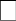 види опште упутство за кориснике ПорталаНаручилац захтева да понуђач у својој понуди приложи следеће документе:Образац понуде;Образац структуре понуђене цене;Изјаву о испуњености критеријума за квалитативни избор привредног субјекта;Средство обезбеђења за озбиљност понуде: бланко сопствена меница, потписана оригиналним потписом (не факсимилом), која мора бити евидентирана у Регистру меница и овлашћења Народне банке Србије (потписана од стране овлашћеног лица), менично овлашћење–писмо са клаузулама „без протеста“ (попуњено и потписано од стране овлашћеног лица и са назначеним износом од 3% од укупне вредности понуде без ПДВ-а), потврда о регистрацији менице (листинг са сајта НБС, као доказ да је меница регистрована), копија картона депонованих потписа (издат од пословне банке наведене у меничном овлашћењу – писму) и копију овереног ОП обрасца;Средство обезбеђења за озбиљност понуде привредни субјект доставља у складу са чланом 45. став 4. Закона, у року за достављање понуда.Уз сваки тражени документ привредни субјект може да учита више докумената, ако се документ састоји од више делова.Приликом учитавања докумената на Портал јавних набавки привредни субјект на Порталу означава да ли је поједини документ понуде поверљив (у складу са чланом 38. Закона о јавним набавкама), наводи правни основ на основу којег су документи означени поверљивим и образлаже разлог(е) поверљивости. У случају да одређени документ има само поједине делове поверљиве, пре учитавања тог документа на Портал, потребно је да привредни субјект издвоји поверљиве делове у засебни документ, означи га поверљивим, и тако га учита на Портал јавних набавки. Делове који нису поверљиви, потребно је раздвојити у засебни документ или документе и тако их учитати на Портал јавних набавки. Ниједан део електронске понуде се не потписује, није потребан печат нити је потребно скенирање докумената.Изјава о испуњености критеријума за квалитативни избор привредног субјектаИзјава о испуњености критеријума за квалитативни избор привредног субјекта попуњава се електронски на Порталу.Део конкурсне документације Критеријуми за квалитативни избор привредног субјекта са упутством формиран је путем Портала и приложен конкурсној документацији.Начин попуњавања е-Изјаве путем Портала:види опште упутство за кориснике ПорталаПопуњавање Изјаве путем Портала, према дефинисаним критеријумима спроводи се на страници поступка подПријаве / Понуде	Нова Изјава или Изјаве у припреми за ажурирање изјаве.Чланови групе, подизвођачи или други субјекти чије капацитете привредни субјект користи попуњавају сваки своју е-Изјаву, а привредни субјект може да преузме попуњену е-Изјаву путем Портала и да ју приложи уз понуду.Делови понуде које није могуће доставити електронским путемУ случају да делове понуде није могуће доставити електронским средствима путем Портала јавних набавки (видети члан 45. став 3. Закона о јавним набавкама), привредни субјект је дужан да наведе у понуди тачан део или делове понуде које подноси средствима која нису електронска.Делове понуде које није могуће доставити електронским средствима путем Портала јавних набавки привредни субјект подноси Наручиоцу до истека рока за подношење понуда путем поште, курирске службе или непосредно, у коверти или кутији, затвореној на начин да се приликом отварања може са сигурношћу да утврди да се први пут отвара.Делове понуде које није могуће доставити електронским средствима путем Портала јавних набавки привредни субјект подноси на адресу:(Портал повлачи наведене податке)Са назнаком:Део понуде за јавну набавку: (Смрзнуто воће и смрзнуто поврће)НЕ ОТВАРАТИПриликом припреме понуде на Порталу, привредни субјект наводи делове понуде које ће доставити неелектронским начинима (путем поште, курирске службе или непосредно).На полеђини коверте или на кутији треба навести назив и адресу привредног субјекта. У случају да делове понуде подноси група привредних субјеката, на коверти је потребно назначити да се ради о групи привредних субјеката и навести називе и адресу свих чланова групе.Делови понуде сматрају се благовременим уколико су примљени од стране наручиоца до (Портал повлачи наведене податке).Наручилац ће привредном субјекту предати потврду пријема. У потврди о пријему Наручилац ће навести датум и време пријема.Делове понуде које Наручилац није примио у року одређеном за подношење понуда, односно који је примљен по истеку дана и сата до којег се понуде могу подносити, сматраће се неблаговременим. Неблаговремени део или делове понуде Наручилац ће по окончању поступка отварања вратити неотворене Понуђачу, са назнаком да су поднети неблаговремено.Попуњавање обрасца понудеЦена се исказује у динарима, са и без пореза на додату вредност, са урачунатим свим трошковима које понуђач има у реализацији предметне јавне набавке.Остали захтеви набавке:Понуђачу није дозвољено да захтева аванс.Место испоруке добара: адреса наручиоца (наводи наручилац).Примена жребаУколико ни након примене резервног критеријума није могуће донети одлуку о закључењу оквирног споразума, Наручилац ће оквирни споразум доделити понуђачу који буде извучен путем жреба. Наручилац ће писаним путем обавестити све понуђаче који су поднели понуде о датуму када ће се одржати извлачење путем жреба. Жребом ће бити обухваћене само оне понуде које имају исти укупни највећи број пондера и исти најкраћи рок испоруке. Извлачење путем жреба Наручилац ће извршити јавно, у присуству понуђача, и то тако што ће називе понуђача исписати на одвојеним папирима, који су исте величине и боје, те ће све те папире савити и ставити у провидну кутију одакле ће извлачити по један папир и у складу са редоследом извучених назива понуђача извршиће се рангирање понуда, односно понуђач чији назив буде на првом извученом папиру ће бити прворангирани понуђач. Понуђачима који не присуствују овом поступку, Наручилац ће доставити записник са извлачења путем жреба. Напомена: Наручилац поступак жреба може дефинисати и на другачији начин Начин и рок плаћања:Наручилац се обавезује да уговорену цену, са урачунатим ПДВ-ом плати Добављачу након извршене испоруке, уплатом на текући рачун Добављача бр _____________________који се води код ______________________, у року до 45 дана од дана пријема фактуре.Добављач је дужан да изда фактуру у складу са одредбама Закона о електронском документу, електронској идентификацији и услугама од поверења у електронском пословању („Службени гласник РС“, бр. 94/2017 и 52/2021).Креирана и регистрована фактура доставља се преко Система е-фактура (СЕФ-а) у електронској форми на е-адресу Наручиоца.Понуда мора бити важећа 30 дана од дана отварања понуда.Након уноса свих података привредни субјект генерише образац понуде и може да прегледа податке понуде пре него поднесе понуду.Начин измене и допуне понуде види опште упутство за кориснике ПорталаНачин опозива понудевиди опште упутство за кориснике ПорталаПодаци о врсти, садржини, начину подношења, висини и роковима обезбеђења испуњења обавеза понуђачаСРЕДСТВО ОБЕЗБЕЂЕЊА ЗА ОЗБИЉНОСТ ПОНУДЕ:Понуђач се обавезује да у понуди достави бланко сопствену меницу као средство обезбеђења за озбиљност понуде.Бланко сопствена меница мора бити евидентирана у Регистру меница и овлашћења Народне банке Србије и треба да буде потписана од стране лица овлашћеног за заступање оригиналним потписом (не факсимилом). Уз меницу мора бити достављено уредно попуњено и потписано менично овлашћење – писмо, са клаузулама „без протеста“, на име озбиљности понуде и са назначеним износом од 3% од укупне вредности понуде без обрачунатог ПДВ-а и потврда о регистрацији менице (листинг са сајта НБС, као доказ да је меница регистрована). Уз меницу мора бити достављена копија овереног ОП обрасца и копија картона депонованих потписа, који је издат од стране пословне банке коју понуђач наводи у меничном овлашћењу – писму. У случају промене лица овлашћеног за заступање менично овлашћење – писмо остаје на снази. Потпис овлашћеног лица на меници и меничном овлашћењу – писму мора бити идентичан са потписом или потписима са картона депонованих потписа.Средство обезбеђења за озбиљност понуде - меница, менично овлашћење, картон депонованих потписа и ОП образац се достављају Наручиоцу на начин описан у овом одељку, односно подносе се Наручиоцу до истека рока за подношење понуда путем поште, курирске службе или непосредно, у коверти или кутији, затвореној на начин да се приликом отварања може са сигурношћу да утврди да се први пут отвара.Рок важења средства финансијског обезбеђења je минимум 30 (тридесет) дана од дана отварања понуда.Ако се у току поступка закључења оквирног споразума промене рокови за одабир понуђача мора се продужити важење средства финансијског обезбеђења.Понуђач са којим ће бити закључен оквирни споразум дужан је да продужи средство обезбеђења за озбиљност понуде све док не буде замењено средством обезбеђења за извршење оквирног споразума.Наручилац ће уновчити меницу дату уз понуду уколико понуђач одустане од своје понуде у року важења понуде, не достави доказе о испуњености критеријума за квалитативни избор привредног субјекта у складу са чланом 119. Закона, неосновано одбије да закључи оквирни споразум или не достави средство обезбеђења за извршење оквирног споразума.Понуђачима који не буду били изабрани, на њихов захтев, средство обезбеђења биће враћено одмах по закључењу оквирног споразума са изабраним понуђачем.Уколико понуђач не достави меницу понуда ће бити одбијена као неприхватљива.СРЕДСТВО ОБЕЗБЕЂЕЊА ЗА ИЗВРШЕЊЕ ОКВИРНОГ СПОРАЗУМАДобављач се обавезује да у тренутку закључења оквирног споразума, преда Наручиоцу бланко сопствену меницу, као обезбеђење за извршење оквирног споразума. Бланко сопствена меница мора бити евидентирана у Регистру меница и овлашћења Народне банке Србије и треба да буде потписана од стране лица овлашћеног за заступање оригиналним потписом (не факсимилом). Уз меницу мора бити достављено уредно попуњено и потписано менично овлашћење – писмо, са клаузулама „без протеста“, са назначеним износом од ..................... динара [навести износ од 1% процењене вредности јавне набавке без обрачунатог ПДВ-а], што чини 1% од процењене вредности предметне набавке без обрачунатог ПДВ-а.Уз меницу мора бити достављена потврда о регистрацији менице, копија овереног ОП обрасца и копија картона депонованих потписа, који је издат од стране пословне банке коју понуђач наводи у меничном овлашћењу – писму. У случају промене лица овлашћеног за заступање менично овлашћење – писмо остаје на снази. Потпис овлашћеног лица на меници и меничном овлашћењу – писму мора бити идентичан са потписом или потписима са картона депонованих потписа.Рок важења менице је 30 дана дужи од истека важења оквирног споразума.Наручилац ће уновчити дату меницу уколико Добављач: без оправданог разлога одбије да закључи појединачни уговор, илине достави средство обезбеђења уз појединачни уговор који Наручилац и Добављач закључе по основу овог оквирног споразума.СРЕДСТВО ОБЕЗБЕЂЕЊА ЗА ИСПУЊЕЊЕ УГОВОРНИХ ОБАВЕЗА:Добављач је дужан да у тренутку закључења Уговора преда Наручиоцу, као средство финансијског обезбеђења:- Бланко соло меницу за добро извршење посла, потписану и оверену, од стране лица овлашћеног за заступање и регистровану;- Mенично овлашћење да се меницa у висини од 10% од укупно уговорене цене без ПДВ-а, без сагласности Добављача може поднети на наплату у року који траје 30 дана дуже од испуњења уговорних обавеза;- Потврду о регистрацији менице; - Копију картона депонованих потписа код банке на којим се јасно виде депоновани потпис и печат Добављача, оверен печатом банке са датумом овере не старијим од 30 дана, од дана закључења уговора.Потпис овлашћеног лица на меници и меничном овлашћењу мора бити идентичан са потписом у картону депонованих потписа. Наручилац може да наплати меницу за добро извршење посла у случају да понуђач не извршава уговорне обавезе под уговореним условима, на уговорени начин и у уговореним роковима и уколико се повреде понављају и поред писмених упозорења Наручиоца.Отварање понуда Подаци везани уз отварање понуда како је наведено у позивуДатум:  (Портал повлачи наведене податке)Место: (Портал повлачи наведене податке)Подаци о овлашћеним лицима и поступку отварања:Наручилац није искључио јавност из поступка отварања понуда. На страници поступка Понуде Отварање понуда понуђач може пратити одбројавање до отварања понуда. Након што Портал отвори понуде формира се записник о отварању понуда који је могуће преузети на страници поступка а истовремено се шаље понуђачима.Појашњења понуде, облик и начин достављања доказаНакон отварања понуда наручилац може да захтева додатна објашњења која ће му помоћи при прегледу, вредновању и упоређивању понуда, а може да врши и контролу (увид) код понуђача, односно његовог подизвођача.Ако су подаци или документација, коју је привредни субјект доставио непотпуни или нејасни, наручилац може, поштујући начела једнакости и транспарентности, у примереном року који није краћи од пет дана, да путем Портала јавних набавки захтева од привредног субјекта, да достави неопходне информације или додатну документацију.види опште упутство за кориснике ПорталаЗаштита праваЗахтев за заштиту права може да поднесе привредни субјект, односно понуђач који је имао или има интерес за доделу уговора у конкретном поступку јавне набавке и који указује да је због поступања наручиоца противно одредбама ЗЈН оштећен или би могла да настане штета услед доделе уговора, противно одредбама ЗЈН (у даљем тексту: подносилац захтева).Захтев за заштиту права подноси се електронским путем преко Портала јавних набавки истовремено наручиоцу и Републичкој комисији за заштиту права у поступцима јавних набавки (у даљем тексту: Републичка комисија), при чему се дан подношења преко Портала јавних набавки, сматра даном пријема.Подношење захтева за заштиту права електронским путемвиди опште упутство за кориснике ПорталаКораци:Упишите референтни број захтеваПодаци о подносиоцу захтева, наручиоца и поступку за који се подноси захтев аутоматски се повлаче из  системаУколико подносилац захтева радње у поступку предузима преко пуномоћника може овластити пуномоћника путем Портала јавних набавкиУколико се захтев подноси у име групе понуђача подносилац захтева треба да учита овлашћење осталих чланова групе или споразум из којег се види да има право да поднесе захтев у име групеДефинишите да ли се захтев за заштиту права односи на предмет набавке у целини или на поједину партију предмета набавке (означите партије)Документи које је потребно учитати са вашег рачунара:Документ захтева за заштиту права (уз захтев можете такође учитати додатну документацију)Доказ о уплати таксеПрецизне информације о року(овима) за заштиту праваЗахтев за заштиту права може да се поднесе у току целог поступка јавне набавке, осим ако ЗЈН није другачије одређено, а најкасније у року од десет дана од дана објављивања на Порталу јавних набавки одлуке наручиоца којом се окончава поступак јавне набавке у складу са ЗЈН. Захтев за заштиту права којим се оспоравају радње наручиоца у вези са одређивањем врсте поступка, садржином јавног позива и конкурсном документацијом сматраће се благовременим ако је примљен од стране наручиоца најкасније три дана пре истека рока за подношење понуда, без обзира на начин достављања. Захтев за заштиту права којим се оспоравају радње наручиоца предузете након истека рока за подношење понуда подноси се у року од десет дана од дана објављивања одлуке наручиоца на Порталу јавних набавки, односно од дана пријема одлуке у случајевима када објављивање на Порталу јавних набавки није предвиђено ЗЈН. Након истека рока за подношење захтева за заштиту права, подносилац захтева не може да допуњава захтев изношењем разлога у вези са радњама које су предмет оспоравања у поднетом захтеву или оспоравањем других радњи наручиоца са којима је био или могао да буде упознат пре истека рока за подношење захтева за заштиту  права, а које није истакао у поднетом захтеву.Захтевом за заштиту права не могу да се оспоравају радње наручиоца предузете у поступку јавне набавке ако су подносиоцу захтева били или могли да буду познати разлози за његово подношење пре истека рока за подношење захтева, а подносилац захтева га није поднео пре истека тог рока. Ако је у истом поступку јавне набавке поново поднет захтев за заштиту права од стране истог подносиоца захтева, у том захтеву не могу да се оспоравају радње наручиоца за које је подносилац захтева знао или могао да зна приликом подношења претходног захтева. Предмет оспоравања у поступку заштите права не могу да буду евентуални недостаци или неправилности документације о набавци на које није указано у складу са чланом 97. ЗЈН. Наручилац објављује обавештење о поднетом захтеву за заштиту права на Порталу јавних набавки најкасније наредног дана од дана пријема захтеваза заштиту права. Подношење захтева за заштиту права задржава наставак поступка јавне набавке од стране наручиоца до окончања поступка заштите права. Захтев за заштиту права мора да садржи податке из члана 217. ЗЈН.Уколико подносилац захтева радње у поступку предузима преко пуномоћника, уз захтев за заштиту права доставља овлашћење за заступање у поступку заштите права. Подносилац захтева који има боравиште или пребивалиште, односно седиште у иностранству дужан је да у захтеву за заштиту права именује пуномоћника за примање писмена у Републици Србији, уз навођење свих података потребних за комуникацију са означеним лицем.Приликом подношења захтева за заштиту права наручиоцу подносилац захтева је дужан да достави доказ о уплати таксе.Доказ је сваки документ из кога се може да се утврди да је трансакција извршена на одговарајући износ из члана 225. ЗЈН и да се односи на предметни захтев за заштиту права.Валидан доказ о извршеној уплати таксе, у складу са Упутством о уплати таксе за подношење захтева за заштиту права Републичке комисије, објављен је на сајту Републичке комисије.Такса износи 120.000 динара.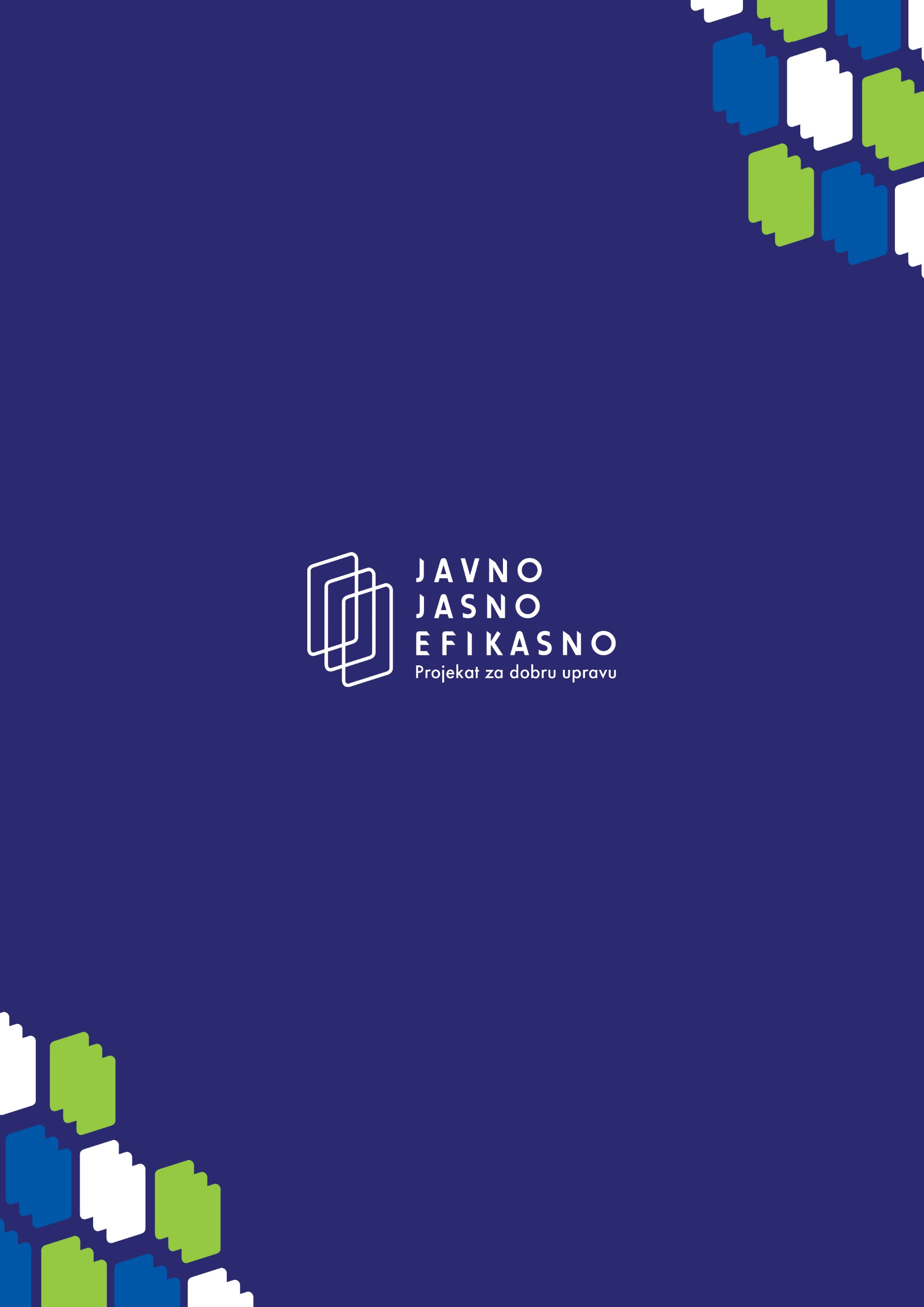 Ред.бр.Назив артиклаЈед. мереОквирне количинеСМРЗНУТО ВОЋЕСМРЗНУТО ВОЋЕСМРЗНУТО ВОЋЕСМРЗНУТО ВОЋЕ1.Вишња без коштица (тренутно смрзнуто воће) прихватиљива паковања од 1кг, 2кг, 3кг и 3,5 кг.кг3002.Замрзнута малина кг4003.Јагода (тренутно смрзнуто воће)кг1504.Купина (смрзнуто воће)кг805.Црна рибизла (смрзнуто воће)кг706.Шљива без коштица (смрзнуто воће)кг707.Мешано воће црвено (тренутно смрзнуто воће). Састојци: јагода, малина, вишња, црвена рибизла.кг350СМРЗНУТО ПОВРЋЕСМРЗНУТО ПОВРЋЕСМРЗНУТО ПОВРЋЕСМРЗНУТО ПОВРЋЕ1.Грашак ринфуз (тренутно смрзнуто поврће)кг2.5002.Боранија ринфуз- жута (тренутно смрзнуто поврће) прихватљива паковања од 1кг, 2кг, 3кг, 3,5 кг.кг8003.Боранија ринфуз-зелена (тренутно смрзнуто поврће) прихватљива паковања од 1кг, 2кг, 3кг, 3,5 кг.кг8004.Мешано поврће за ђувеч ринфуз (тренутно смрзнуто поврће). Састав: паприка црвена резана, црвени парадајз, шаргарепа-коцка, грашак, боранија.кг2.0005.Карфиол ринфуз (тренутно смрзнуто поврће)кг7006.Кукуруз шећерац (тренутно смрзнут)кг2.1007.Мешано поврће за  супу (тренутно смрзнуто поврће). Састав: шаргарепа и пашканаткг5008.Спанаћ у брикетима (тренутно смрзнут, исецкан спанаћ у брикетима)кг1.5009.Броколи (тренутно смрзнуто поврће)кг1.20010.Шаргарепа (тренутно смрзнута, сечена на коцке)кг70011.Мешано поврће за чорбу (тренутно смрзнуто поврће). Састав: шаргарепа, зелена боранија, кромпир-коцка, грашак)кг80012.Мешано поврће за руску салату (тренутно смрзнуто поврће)Састав: шаргарепа, кромпир-коцка, грашак)кг70013.Медитеранска мешавина (тренутно смрзнуто поврће) Састав:паприка резана, кукуруз шећерац, боранија зелена, шампињони резани, лук коцка, маслина зелена колутићикг          6014.Златна  мешавина (тренутно смрзнуто поврће)Састав: кукуруз шећерац, шаргарепа коцка, грашак кг 18015.Царска мешавина (тренутно смрзнуто поврће)Састав: шаргарепа таласасти колутићи, броколи цвет, карфиол цвет кг18016.Мексичка мешавина (тренутно смрзнуто поврће)Састав: црвени пасуљ, кукуруз шећерац, зелена боранија, паприка црвена резана, шаргарепа коцка, црни лук коцкакг80КритеријумБрој пондераЦена70Критеријум квалитета - број ангажованих лица која припадају групацији лица у неповољном положају, односно теже запошљивих лица30Укупно100Ред. бр.Назив артиклаЈед. мереОквирнаколичина ПроизвођачЦена појединици мере без ПДВ-аЦена појединици мере са ПДВ-омУкупна цена без ПДВ-а(4х6)Укупна цена са ПДВ-ом(4х7)123456789СМРЗНУТО ВОЋЕСМРЗНУТО ВОЋЕСМРЗНУТО ВОЋЕСМРЗНУТО ВОЋЕСМРЗНУТО ВОЋЕСМРЗНУТО ВОЋЕСМРЗНУТО ВОЋЕСМРЗНУТО ВОЋЕСМРЗНУТО ВОЋЕ1.Вишња без коштица (тренутно смрзнуто воће) прихватиљива паковања од 1кг, 2кг, 3кг и 3,5 кг.кг3002.Замрзнута малина кг4003.Јагода (тренутно смрзнуто воће)кг1504.Купина (смрзнуто воће)кг805.Црна рибизла (смрзнуто воће)кг706.Шљива без коштица (смрзнуто воће)кг707.Мешано воће црвено (тренутно смрзнуто воће). Састојци: јагода, малина, вишња, црвена рибизла.кг350СМРЗНУТО ПОВРЋЕСМРЗНУТО ПОВРЋЕСМРЗНУТО ПОВРЋЕСМРЗНУТО ПОВРЋЕСМРЗНУТО ПОВРЋЕСМРЗНУТО ПОВРЋЕСМРЗНУТО ПОВРЋЕСМРЗНУТО ПОВРЋЕСМРЗНУТО ПОВРЋЕ1.Грашак ринфуз (тренутно смрзнуто поврће)кг2.5002.Боранија ринфуз- жута (тренутно смрзнуто поврће) прихватљива паковања од 1кг, 2кг, 3кг, 3,5 кг.кг8003Боранија ринфуз-зелена (тренутно смрзнуто поврће) прихватљива паковања од 1кг, 2кг, 3кг, 3,5 кг.кг8004Мешано поврће за ђувеч ринфуз (тренутно смрзнуто поврће). Састав: паприка црвена резана, црвени парадајз, шаргарепа-коцка, грашак, боранија.кг2.0005Карфиол ринфуз (тренутно смрзнуто поврће)кг7006.Кукуруз шећерац (тренутно смрзнут)кг2.1007.Мешано поврће за  супу (тренутно смрзнуто поврће). Састав: шаргарепа и пашканаткг5008.Спанаћ у брикетима (тренутно смрзнут, исецкан спанаћ у брикетима)кг1.5009.Броколи (тренутно смрзнуто поврће)кг1.20010.Шаргарепа (тренутно смрзнута, сечена на коцке)кг70011.Мешано поврће за чорбу (тренутно смрзнуто поврће). Састав: шаргарепа, зелена боранија, кромпир-коцка, грашак)кг80012.Мешано поврће за руску салату (тренутно смрзнуто поврће)Састав: шаргарепа, кромпир-коцка, грашак)кг70013.Медитеранска мешавина (тренутно смрзнуто поврће) Састав:паприка резана, кукуруз шећерац, боранија зелена, шампињони резани, лук коцка, маслина зелена колутићикг          6014.Златна  мешавина (тренутно смрзнуто поврће)Састав: кукуруз шећерац, шаргарепа коцка, грашак кг 18015.Царска мешавина (тренутно смрзнуто поврће)Састав: шаргарепа таласасти колутићи, броколи цвет, карфиол цвет кг18016.Мексичка мешавина (тренутно смрзнуто поврће)Састав: црвени пасуљ, кукуруз шећерац, зелена боранија, паприка црвена резана, шаргарепа коцка, црни лук коцка кг80УКУПНА ЦЕНА:УКУПНА ЦЕНА:УКУПНА ЦЕНА:УКУПНА ЦЕНА:УКУПНА ЦЕНА:УКУПНА ЦЕНА:УКУПНА ЦЕНА:ВРСТА ТРОШКАИЗНОС ТРОШКА У ДИНАРИМАУКУПАН ИЗНОС ТРОШКОВА ПРИПРЕМАЊА ПОНУДЕДОБАВЉАЧ НАРУЧИЛАЦНаручилац:(Портал повлачи наведене податке)Порески идентификациони број (ПИБ):(Портал повлачи наведене податке)Адреса:(Портал повлачи наведене податке)Интернет страница:(Портал повлачи наведене податке)Назив поступка:Смрзнуто воће и смрзнуто поврћеРеферентни број:(Портал повлачи наведене податке)Врста поступка:Отворени поступакВрста предмета набавке:Добра Опис:(Портал повлачи наведене податке)Рок за подношење:(Портал повлачи наведене податке)